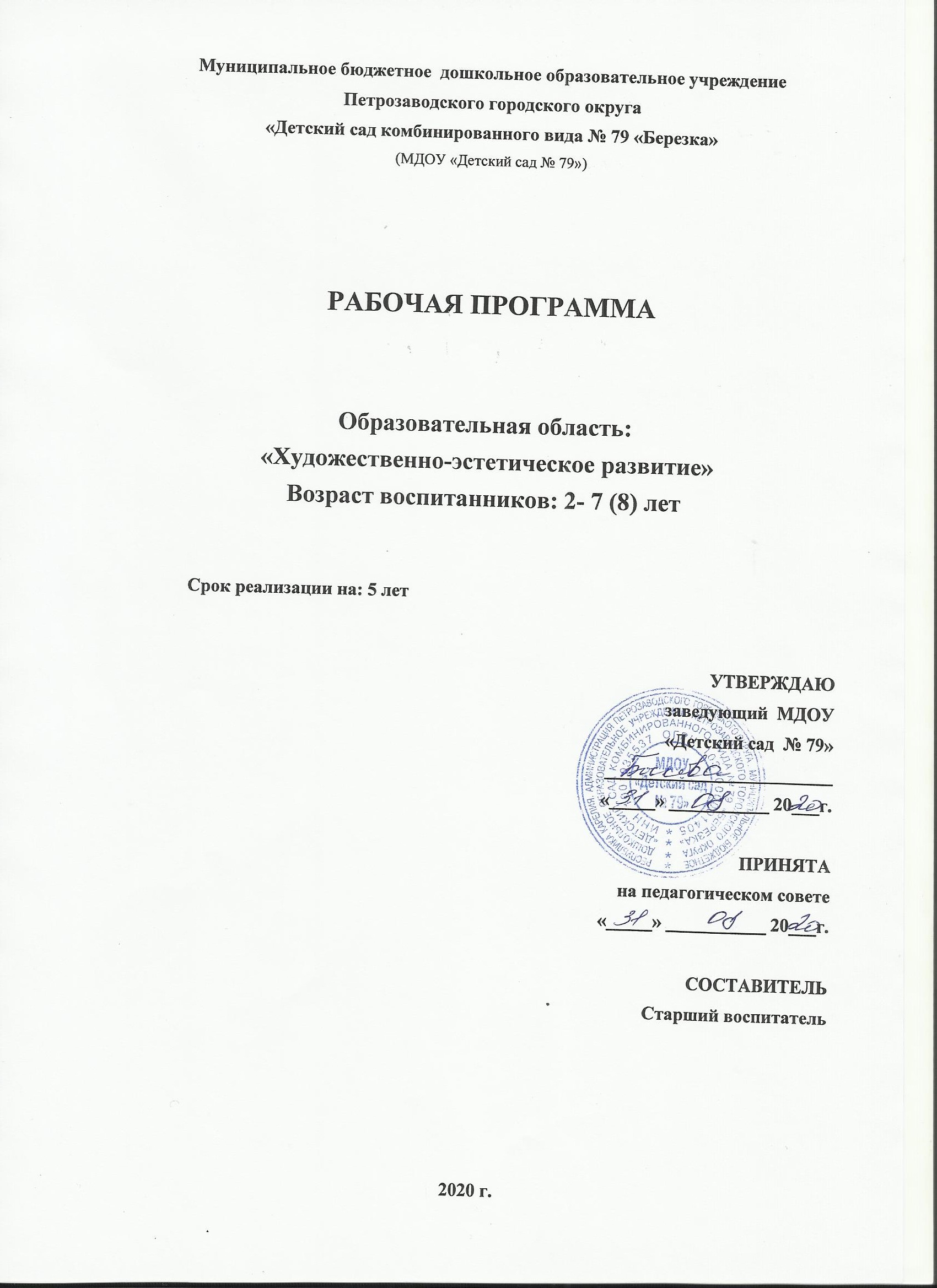 СодержаниеУчебный план по художественно-эстетическому  направлению развитияЦЕЛЕВОЙ РАЗДЕЛПОЯСНИТЕЛЬНАЯ ЗАПИСКАПрограмма разработана в соответствии:С Федеральным законом от 29 декабря . № 273-ФЗ «Об образовании в Российской Федерации»;с Федеральным государственным образовательным стандартом дошкольного образования (утвержден приказом Минобрнауки РФ от 17.10.2013 г. №1155);c учетом Примерной образовательная программа дошкольного образования «Детство» / Т.И. Бабаева, А.Г. Гогоберидзе, О.В. Солнцева и др.  «Цветные ладошки» И.А. Лыковой, в соответствии СанПиН 2.4.1.3049-13 "Санитарно-эпидемиологические требования к устройству, содержанию и организации режима работы дошкольных образовательных организаций", утвержденным постановлением Главного государственного санитарного врача Российской Федерации от 15 мая . N 26 (зарегистрировано Министерством юстиции Российской Федерации 29 мая ., регистрационный N 28564)с учетом Приказа Минобрнауки России от 30.08.2013 г. № 1014 «Об утверждении Порядка организации осуществления образовательной деятельности по основным общеобразовательным программам дошкольного образования».Срок реализации: 5 лет Возраст детей:  2- 7 (8) летЦель программы: формирование интереса к эстетической стороне окружающей действительности, удовлетворение потребности детей в самовыражении.Краткая характеристика программы: рабочая программа по образовательной области «Художественно-эстетическое развитие» предусматривает образование детей по следующим разделам:Рисование (с детьми 2 - 8 лет);Аппликация (с детьми 3 - 8 лет);Конструирование / ручной труд (с детьми 5 - 8 лет);Лепка (с детьми 2 - 8 лет);Музыкальная деятельность (с детьми 2 - 8 лет);Программа реализуется на государственном (русском) языке Российской Федерации.Задачи образовательной деятельностиПервая младшая группа (от 2 до 3 лет)Развитие продуктивной деятельностиФормировать сенсорный опыт и развивать положительный эмоциональный отклик детей на эстетические свойства и качества предметов, на эстетическую сторону явлений природы и окружающего мира.Формировать умения внимательно рассматривать картинку, народную игрушку, узнавать в изображенном знакомые предметы и объекты, устанавливать связь между предметами и их изображением в рисунке, лепке; понимать сюжет, эмоционально откликаться, реагировать, сопереживать героям; привлечь внимание к некоторым средствам выразительности.Вызвать интерес и воспитывать желание участвовать в образовательных ситуациях и играх эстетической направленности, рисовать, лепить совместно со взрослым и самостоятельно. Развивать эмоциональный отклик детей на отдельные эстетические свойства и качества предметов (в процессе рассматривания игрушек, природных объектов, предметов быта, произведений искусства). Формировать умения создавать (в совместной с педагогом деятельности и самостоятельно) несложные изображения в рисовании, лепки, аппликации, конструировании, ассоциировать изображение с предметами окружающего мира, принимать замысел, предложенный взрослым, создавать изображение по принятому замыслу. Развитие музыкальной деятельностиАктивизировать освоение изобразительных материалов, инструментов (их возможностей и правил использования), поддерживать экспериментирование с ними, развивать технические умения, зрительно-моторную координацию, моторные характеристики и формообразующие умения. Развивать умение вслушиваться в музыку, различать контрастные особенности звучания; побуждать к подпеванию и пению; развивать умение связывать движение с музыкой. Вторая младшая группа (от 3 до 4 лет)Развитие продуктивной деятельностиФормировать сенсорный опыт и развивать положительный эмоциональный отклик детей на эстетические свойства и качества предметов, на эстетическую сторону явлений природы и окружающего мира.Формировать умения внимательно рассматривать картинку, народную игрушку, узнавать в изображенном знакомые предметы и объекты, устанавливать связь между предметами и их изображением в рисунке, лепке; понимать сюжет, эмоционально откликаться, реагировать, сопереживать героям; привлечь внимание к некоторым средствам выразительности.Развивать у детей интерес к участию в образовательных ситуациях и играх эстетической направленности, желание рисовать, лепить совместно со взрослым и самостоятельно.Развивать умения создавать простые изображения, принимать замысел, предложенный взрослым, раскрывать его в работе, используя освоенные способы создания изображения, формы, элементарную композицию.Создавать условия для освоения детьми свойств и возможностей изобразительных материалов и инструментов и развивать мелкую моторику и умения использовать инструменты.Побуждать к самостоятельному выбору способов изображения на основе освоенных технических приемов.Развитие музыкальной деятельностиВоспитывать у детей слуховую сосредоточенность и эмоциональную отзывчивость на музыку;Поддерживать детское экспериментирование с немузыкальными (шумовыми, природными) и музыкальными звуками и исследования качеств музыкального звука: высоты, длительности, динамики, тембра;Активизировать слуховую восприимчивость младших дошкольников.Средняя группа (от 4 до 5 лет)Развитие продуктивной деятельностиВоспитывать эмоционально-эстетические чувства, отклик на проявление прекрасного в предметах и явлениях окружающего мира, умения замечать красоту окружающих предметов и объектов природы;Активизировать интерес к произведениям народного и профессионального искусства и формировать опыт восприятия произведений искусства различных видов и жанров, способствовать освоению некоторых средств выразительности изобразительного искусства.Развивать художественное восприятие, умения последовательно внимательно рассматривать произведения искусства и предметы окружающего мира; соотносить увиденное с собственным опытом;Формировать образные представления о предметах и явлениях мира и на их основе развивать умения изображать простые предметы и явления в собственной деятельности. Активизировать интерес к разнообразной изобразительной деятельности;Формировать умения и навыки изобразительной, декоративной, конструктивной деятельности: развитие изобразительно-выразительных и технических умений, освоение изобразительных техник.Поощрять желание и развивать умения воплощать в процессе создания образа собственные впечатления, переживания; поддерживать творческое начало в процессе восприятия прекрасного и собственной изобразительной деятельности.Развивать сенсорные, эмоционально-эстетические, творческие и познавательные способности.Развитие музыкальной деятельностиВоспитывать слушательскую культуру детей, развивать умения понимать и интерпретировать
выразительные средства музыки;Развивать умения общаться и сообщать о себе, своем настроении с помощью музыки;Развивать музыкальный слух - интонационный, мелодический, гармонический, ладовый; обучать элементарной музыкальной грамоте.Развивать координацию слуха и голоса, формировать начальные певческие навыки;Способствовать освоению детьми приемов игры на детских музыкальных инструментах;Способствовать освоению элементов танца и ритмопластики для создания музыкальных двигательных образов в играх и драматизациях;Стимулировать желание ребенка самостоятельно заниматься музыкальной деятельностью.Старшая группа (от 5 до 6 лет)Развитие продуктивной деятельностиАктивизировать проявление эстетического отношения к окружающему миру (искусству, природе, предметам быта, игрушкам, социальным явлениям).Развивать художественно-эстетическое восприятие, эмоциональный отклик на проявления красоты в окружающем мире, произведениях искусства и собственных творческих работах; способствовать освоению эстетических оценок, суждений.Развивать представления об жанрово-видовом разнообразии искусства, способствовать освоению детьми языка изобразительного искусства и художественной деятельности, и формировать опыт восприятия разнообразных эстетических объектов и произведений искусства.Развивать эстетические интересы, эстетические предпочтения, желание познавать искусство и осваивать изобразительную деятельность.Развивать изобразительную деятельность детей: самостоятельное определение замысла будущей работы, стремление создать выразительный образ, умений самостоятельно отбирать впечатления, переживания для определения сюжета, выбирать соответствующие образу изобразительные техники и материалы, планировать деятельность и достигать результата, оценивать его, взаимодействовать с другими детьми в процессе коллективных творческих работ. Развивать технические и изобразительно-выразительные умения.Поддерживать личностные проявления старших дошкольников в процессе освоения искусства и собственной творческой деятельности: самостоятельность, инициативности, проявлении индивидуальности, творчества.Продолжать развивать эмоционально-эстетические, творческие, сенсорные и познавательные способности.Развитие музыкальной деятельностиОбогащать слуховой опыт детей при знакомстве с основными жанрами музыки;Накапливать представления о жизни и творчестве некоторых композиторов.Обучать детей анализу средств музыкальной выразительности.Развивать умения творческой интерпретации музыки разными средствами художественной выразительности.Развивать певческие умения;Стимулировать освоение умений игрового музицирования;Стимулировать самостоятельную деятельность детей по импровизации танцев, игр, оркестровок;Развивать умения сотрудничества в коллективной музыкальной деятельности.Подготовительная группа (от 6 до 7 (8) лет)Развитие продуктивной деятельностиПродолжать формировать эмоционально-эстетические ориентации, подвести детей к пониманию ценности искусства, способствовать освоению и использованию разнообразных эстетических оценок, суждений относительно проявлений красоты в окружающем мире, художественных образов, собственных творческих работ.Стимулировать самостоятельное проявление эстетического отношения к окружающему мирув разнообразных ситуациях: повседневных и образовательных ситуациях, досуговой
деятельности, в ходе посещения музеев, парков, экскурсий по городу.Совершенствовать художественно-эстетическое восприятие, художественно-эстетические способности, продолжать осваивать язык изобразительного искусства и художественной деятельности, и на этой основе способствовать обогащению и начальному обобщению представлений об искусстве.Поддерживать проявления у детей интересов, эстетических предпочтений, желания познавать искусство и осваивать изобразительную деятельность в процессе посещения музеев, выставок, стимулирования коллекционирования, творческих досугов, рукоделья, проектной деятельности.Поддерживать проявления самостоятельности, инициативности, индивидуальности, рефлексии, активизировать творческие проявления детей.Совершенствовать компоненты изобразительной деятельности, технические и изобразительно-выразительные умения.Развивать эмоционально-эстетические, творческие, сенсорные и познавательные способности.Развитие музыкальной деятельностиОбогащать слуховой опыт у детей при знакомстве с основными жанрами, стилями и направлениями в музыке;Накапливать представления о жизни и творчестве русских и зарубежных композиторов.Обучать детей анализу, сравнению и сопоставлению при разборе музыкальных форм и средств музыкальной выразительности.Развивать умения творческой интерпретации музыки разными средствами художественной выразительности.Развивать умения чистоты интонирования в пении;Помогать осваивать навыки ритмического многоголосья посредством игрового музицирования;Стимулировать самостоятельную деятельность детей по сочинению танцев, игр, оркестровок;Развивать умения сотрудничества и сотворчества в коллективной музыкальной деятельностиПланируемые результаты по художественно-эстетическому  развитиюПервая младшая группа (от 2 до 3 лет)Развитие продуктивной деятельностиРебенок с интересом включается в образовательные ситуации эстетической направленности: рисовать, лепить или «поиграть» с игрушками (народных промыслов); Любит заниматься изобразительной деятельностью совместно со взрослым; Эмоционально воспринимает красоту окружающего мира: яркие контрастные цвета, интересные узоры, нарядные игрушки; Знает названия некоторых изобразительных материалов и инструментов, понимает, что карандашами и красками можно рисовать, из глины лепить;Развитие музыкальной деятельностиУзнаёт знакомые мелодии и различает высоту звуков (высокий – низкий)Вместе с воспитателем подпевает в песне музыкальные фразы.Двигаться в соответствии с характером музыки. Начинает движение с первыми звуками музыки.Умеет выполнять движения: притопывать ногой, хлопать в ладоши, поворачивать кисти рук.Называет музыкальные инструменты: погремушки, бубен.Вторая младшая группа (от 3 до 4 лет)Развитие продуктивной деятельностиОхотно участвует в ситуациях эстетической направленности. Есть любимые книги, изобразительные материалы; Эмоционально откликается на интересные образы, радуется красивому предмету, рисунку; с увлечением рассматривает предметы народных промыслов, игрушки, иллюстрации; Создает простейшие изображения на основе простых форм; передает сходство с реальными предметами; Принимает участие в создании совместных композиций, испытывает совместные эмоциональные переживанияРазвитие музыкальной деятельностиС интересом вслушивается в музыку, запоминает и узнает знакомые произведения. Проявляет эмоциональную отзывчивость, появляются первоначальные суждения о настроении музыки; Различает танцевальный, песенный, маршевый метроритм и передает их в движении; Эмоционально откликается на характер песни, пляски; Активен в играх на исследование звука, элементарном музицировании. Слушает музыкальное произведение до концаРазличает звуки по высоте (в пределах октавы).Замечает изменения в звучании (тихо – громко).Поёт, не отставая и не опережая других.Умеет выполнять танцевальные движения: кружиться  в парах,  притопывать попеременно ногами, двигаться под музыку с предметами (флажки, ленточки, платочки и т.п.).Различает и называет детские музыкальные инструменты (металлофон, барабан и др.).Средняя группа (от 4 до 5 лет)Развитие продуктивной деятельностиЛюбит самостоятельно заниматься изобразительной деятельностьюЭмоционально отзывается, сопереживает состоянию и настроению художественного произведения по тематике близкой опыту; Различает некоторые предметы народных промыслов по материалам, содержанию; последовательно рассматривает предметы; выделяет общие и типичные признаки, некоторые средства выразительности;В соответствии с темой создает изображение; правильно использует материалы и инструменты; владеет техническими и изобразительными умениями, освоил некоторые способы созданию изображения в разных видах деятельности;Проявляет автономность, элементы творчества, «экспериментирует» с изобразительными материалами; высказывает предпочтения по отношению к тематике изображения, материалам.Развитие музыкальной деятельностиМожет установить связь между средствами выразительности и содержанием музыкально-художественного образа; Различает выразительный и изобразительный характер в музыке; Различает звуки по высоте (в пределах сексты – септимы)Владеет элементарными вокальными приемами. Чисто интонирует попевки в пределах знакомых интервалов;Может петь протяжно, чётко произносить слова, вместе с  другими детьми – начинать и заканчивать пение.Ритмично музицирует, слышат сильную долю в 2 - х, 3 - х-дольном размере;Выполняет движения отвечающие характеру музыки, самостоятельно меняя их в соответствии с двухчастной формой музыкального произведения.Умеет выполнять танцевальные движения: пружинка, подскоки, движения парами по кругу, кружение по одному и в парах. Может выполнять движения с предметами (с куклами, игрушками, ленточками).Умеет играть на металлофоне простейшие мелодии на одном звуке.Накопленный на занятиях музыкальный опыт переносит в самостоятельную деятельность, делает попытки творческих импровизаций на инструментах, в движении и пении Старшая группа (от 5 до 6 лет)Развитие продуктивной деятельностиВысказывает предпочтения, ассоциации; стремится к самовыражению впечатлений; эмоционально-эстетически окликается на проявления прекрасного; Последовательно анализирует произведение, верно понимает художественный образ, обращает внимание на наиболее яркие средства выразительности, высказывает собственные ассоциации; Различает и называет знакомые произведения по видам искусства, предметы народных промыслов по материалам, функциональному назначению, узнает некоторые известные произведения и достопримечательности; Любит и по собственной инициативе рисовать, лепить, конструировать необходимые для игр объекты, «подарки» родным, предметы украшения интерьера; Самостоятельно определяет замысел будущей работы, может её конкретизировать; уверенно использует освоенные техники; создает образы, верно подбирает для их создания средства выразительности; Проявляет творческую активность и самостоятельность; склонность к интеграции видов деятельности; Демонстрирует хороший уровень технической грамотности; стремится к качественному выполнению работы; к позитивной оценке результата взрослым; Развитие музыкальной деятельностиРазвиты элементы культуры слушательского восприятия; Выражает желание посещать концерты, музыкальный театр; Музыкально эрудирован, имеет представления о жанрах музыки; проявляет себя разных видах музыкальной исполнительской деятельности; Различает жанры музыкальных произведений (марш, танец, песня); звучание музыкальных инструментов (фортепиано, скрипка)Различает высокие и низкие звуки (в пределах квинты);Может петь без напряжения, плавно, легким звуком; произносить отчетливо слова, своевременно начинать и заканчивать песню; петь в сопровождении музыкального инструмента;Может ритмично двигаться в соответствии с различным характером и динамикой музыки;Умеет выполнять танцевальные движения (поочередное выбрасывание ног вперед в прыжке, полуприседание с выставлением ноги на пятку, шаг на всей ступне на месте, с продвижением вперед и в кружении);Самостоятельно инсценирует содержание песен, хороводов; действует не подражая другим детям.Умеет играть мелодии на металлофоне по одному и в небольшой группе детей.Активен в театрализации; Участвует в инструментальных импровизациях.Подготовительная группа (от 6 до 7 (8) лет)Развитие продуктивной деятельностиРебенок проявляет самостоятельность, инициативу, индивидуальность в процессе деятельности; имеет творческие увлечения; Проявляет эстетические чувства, окликается на прекрасное в окружающем мире и в искусстве; узнает, описывает некоторые известные произведения, архитектурные и скульптурные объекты, предметы народных промыслов, задает вопросы о произведениях, поясняет некоторые отличительные особенности видов искусства; Экспериментирует в создании образа, проявляет самостоятельность в процессе выбора темы, продумывания художественного образа, выбора техник и способов создания изображения; демонстрирует высокую техническую грамотность; планирует деятельность, умело организует рабочие место, проявляет аккуратность и организованность;Развитие музыкальной деятельностиРазвита культура слушательского восприятия; Любит посещать концерты, музыкальный театр, делится полученными впечатлениями; Музыкально эрудирован, имеет представления о жанрах и направлениях классической и народной музыки, творчестве разных композиторов; Проявляет себя во всех видах музыкальной исполнительской деятельности, на праздниках; Активен в театрализации, где включается в ритмо-интонационные игры, помогающие почувствовать выразительность и ритмичность интонаций, а также стихотворных ритмов, певучие диалоги или рассказывания; Проговаривает ритмизированно стихи и импровизирует мелодии на заданную тему, участвует в инструментальных импровизациях.Узнаёт мелодию Государственного гимна РФ.Определяет, к какому жанру принадлежит прослушанное произведение (марш, песня, танец) и инструмент, на котором оно исполняется.Различает части музыкального произведения (вступление, заключение, запев, припев).Определяет общее настроение, характер музыкального произведения в целом и его частей; выделять отдельные средства выразительности: темп, динамику, тембр; в отдельных случаях — интонационные мелодические особенности музыкальной пьесы.Может петь песни в удобном диапазоне, исполняя их выразительно, правильно передавая мелодию (ускоряя, замедляя, усиливая и ослабляя звучание).Может петь индивидуально и коллективно, с сопровождением и без него.Умеет выразительно и ритмично двигаться  в соответствии с разнообразным характером музыки, музыкальными образами; передавать несложный  музыкальный ритмический рисунок.Умеет выполнять танцевальные движения  (шаг с притопом, приставной шаг с приседанием, пружинящий шаг, боковой галоп, переменный шаг).Инсценирует игровые песни, придумывает варианты образных движений в играх и хороводах.Исполняет сольно и в ансамбле на ударных и звуковысотных детских музыкальных инструментах несложные песни и мелодии.СОДЕРЖАТЕЛЬНЫЙ РАЗДЕЛСодержание образовательной деятельности по художественно-эстетическому развитию в  первой  младшей группе (от 2 до 3 лет)Развитие  продуктивной деятельностиРисованиеРазвивать восприятие детей, обогащать их сенсорный опыт путем выделения формы предметов, обведения их по контуру поочередно то одной, то другой рукой.Подводить детей к изображению знакомых предметов, предоставляя им свободу выбора.Обращать внимание детей на то, что карандаш (кисть, фломастер) оставляет след на бумаге, если провести по ней отточенным концом карандаша (фломастером, ворсом кисти).Поощрять желание следить за движением карандаша по бумаге.Развивать эстетическое восприятие окружающих предметов. Учить детей различать цвета карандашей, фломастеров, правильно называть их; рисовать разные линии (длинные, короткие, вертикальные, горизонтальные, наклонные), пересекать их, уподобляя предметам: ленточкам, платочкам, дорожкам, ручейкам, сосулькам, заборчику и др. Подводить детей к рисованию предметов округлой формы.Формировать правильную позу при рисовании (сидеть свободно, не наклоняться низко над листом бумаги, свободная рука придерживает лист бумаги, на котором рисует малыш).Формировать умение бережно относиться к материалам, правильно их использовать: по окончании рисования класть их на место, предварительно хорошо промыв кисточку в воде.Приучать держать карандаш и кисть свободно: карандаш — тремя пальцами выше отточенного конца, кисть — чуть выше железного наконечника; набирать краску на кисть, макая ее всем ворсом в баночку, снимать лишнюю краску, прикасаясь ворсом к краю баночки.ЛепкаВызывать у детей интерес к лепке. Знакомить с пластическими материалами: глиной, пластилином, пластической массой (отдавая предпочтение глине). Учить аккуратно пользоваться материалами.Развивать умение отламывать комочки глины от большого куска; лепить палочки и колбаски, раскатывая комочек между ладонями прямыми движениями; соединять концы палочки, плотно прижимая их друг к другу (колечко, бараночка, колесо и др.).Формировать умение раскатывать комочек глины круговыми движениями ладоней для изображения предметов круглой формы (шарик, яблоко, ягода и др.), сплющивать комочек  между ладонями (лепешки, печенье, пряники); делать пальцами углубление в середине сплющенного комочка (миска, блюдце). Учить соединять две вылепленные формы в один предмет: палочка и шарик (погремушка или грибок), два шарика (неваляшка) и т. п.Приучать детей класть глину и вылепленные предметы на дощечку или специальную заранее подготовленную клеенку.Реализация самостоятельной творческой деятельности детей (изобразительной, конструктивно-модельной, музыкальной и др.).Вызывать у детей интерес к действиям с карандашами, фломастерами, кистью, красками, глиной. Формировать представление о том, что карандашами, фломастерами и красками рисуют, а из глины лепят.Привлекать внимание детей к изображенным  на бумаге разнообразным линиям, конфигурациям. Побуждать задумываться над тем, что они нарисовали, подводить к простейшим ассоциациям: на что это похоже. Вызывать чувство радости от штрихов и линий, которые дети нарисовали сами.Побуждать дополнять изображение характерными деталями; осознанно повторять ранее получившиеся штрихи, линии, пятна, формы.Формирование элементарных представлений о видах искусстваРассматривать с детьми иллюстрации к произведениям детской литературы. Развивать умение отвечать на вопросы по содержанию картинок.Знакомить с народными игрушками: дымковской, богородской, матрешкой, ванькой- встанькой и другими, соответствующими возрасту детей.Обращать внимание детей на характер игрушек (веселая, забавная и др.), их форму, цвет.Становление эстетического отношения к окружающему мируРазвивать интерес детей к окружающему: обращать их внимание на то, в какой чистой, светлой комнате они играют и занимаются, как много в ней ярких, красивых игрушек, как аккуратно заправлены кроватки, на которых они спят.На прогулке обращать внимание детей на красивые растения, оборудование участка, удобное для игр и отдыха.Развитие  музыкально-художественной деятельности, приобщение к музыкальному искусствуСлушаниеРазвивать интерес к музыке, желание слушать народную и классическую музыку, подпевать, выполнять простейшие танцевальные движения.Развивать умение внимательно слушать спокойные и бодрые песни, музыкальные пьесы разного характера, понимать о чем (о ком) поется эмоционально реагировать на содержание.Развивать умение различать звуки по высоте (высокое и низкое звучание колокольчика, фортепьяно, металлофона). ПениеВызывать активность детей при подпевании и пении.Развивать умение подпевать фразы в песне (совместно с воспитателем).Постепенно приучать к сольному пению.Музыкально-ритмические движенияРазвивать эмоциональность и образность восприятия музыки через движения.Продолжать формировать способность воспринимать и воспроизводить движения, показываемые взрослым (хлопать, притопывать ногой, полуприседать, совершать повороты кистей рук и т.д.).Формировать умение начинать движение с началом музыки и заканчивать с ее окончанием; передавать образы (птичка летает, зайка прыгает, мишка косолапый идет).Совершенствовать умение выполнять плясовые движения Календарно-тематическое планирование по художественно-эстетическому   развитию в  первой  младшей группе (от 2 до 3 лет) Реализация рабочей программы по художественно – эстетическому  развитию проходит в зависимости от педагогической ситуации и темы недели в:непосредственно образовательной деятельности (НОД):– лепка- рисование - конструирование- приобщаем к муз. искусству и развиваем   музыкально-художественную  деятельностьСовместной деятельности с педагогомСамостоятельной деятельности детей. Содержание образовательной деятельности по художественно-эстетическому развитию  во  второй младшей группе (от 3 до 4 лет)Развитие  продуктивной деятельностиРисованиеПредлагать детям передавать в рисунках красоту окружающих предметов и природы (голубое небо с белыми облаками; кружащиеся на ветру и падающие на землю разноцветные  листья; снежинки и т. п.).Совершенствовать умение правильно держать карандаш, фломастер, кисть, не напрягая мышц и не сжимая сильно пальцы. Добиваться свободного движения руки с карандашом и кистью во время рисования. Формировать умение набирать краску на кисть: аккуратно обмакивать ее всем ворсом в баночку с краской, снимать лишнюю краску о край баночки легким прикосновением ворса, хорошо промывать кисть, прежде чем набрать краску другого цвета. Приучать осушать промытую кисть о мягкую тряпочку или бумажную салфетку.Закреплять названия цветов (красный, синий, зеленый, желтый, белый, черный), познакомить с оттенками (розовый, голубой, серый). Обращать внимание на подбор цвета, соответствующего изображаемому предмету.Приобщать детей к декоративной деятельности: учить украшать дымковскими узорами силуэты игрушек, вырезанных воспитателем (птичка, козлик, конь и др.), и разных предметов (блюдечко, рукавички).Развивать умение ритмично наносить линии, штрихи, пятна, мазки (опадают с деревьевлисточки, идет дождь, «снег, снег кружится, белая вся улица», «дождик, дождик, кап, кап,кап...»).Предлагать детям изображать простые предметы, рисовать прямые лишний (короткие, длинные) в разных направлениях, перекрещивать их (полоски, ленточки, дорожки, заборчик, клетчатый платочек и др.). Подводить детей к изображению предметов разной формы (округлая, прямоугольная) и предметов, состоящих из комбинаций разных форм и линий (неваляшка, снеговик, цыпленок, тележка, вагончик и др.).Формировать умение создавать несложные сюжетные композиции, повторяя изображение одного предмета (елочки на нашем участке, неваляшки гуляют) или изображая разнообразные предметы, насекомых и т.п. в траве ползают жучки и червячки; колобок катится по дорожке и др.). Развивать умение располагать изображения по всему листу.ЛепкаФормировать интерес к лепке. Закреплять представления о свойствах глины, пластилина, пластической массы и способах лепки. Развивать умение раскатывать комочки прямыми и круговыми движениями, соединять концы получившейся палочки, сплющивать шар, сминая его ладонями обеих рук. Побуждать детей украшать вылепленные предметы, используя палочку с заточенным концом.Формировать умение создавать предметы, состоящие из 2-3 частей, соединяя их путем прижимания друг к другу.Закреплять умение аккуратно пользоваться глиной, класть комочки : вылепленные предметы на дощечку.Предлагать детям лепить несложные предметы, состоящие из нескольких частей (неваляшка, цыпленок, пирамидка и др.). Предлагать объединить вылепленные фигурки в коллективную композицию (неваляшки водят хоровод, яблоки лежат на тарелке и др.):Вызывать радость от восприятия результата своей и общей работы.АппликацияПриобщать детей к искусству аппликации, формировать интерес к этому виду деятельности. Учить предварительно выкладывать (в определенной  последовательности) на  листе бумаги готовые детали разной формы, величины, цвета, составляя изображение (задуманное ребенком или заданное воспитателем), и наклеивать их.Формировать умение аккуратно пользоваться клеем: намазывать его кисточкой тонким слоем на обратную сторону наклеиваемой фигуры (на .специально приготовленной клеенке); прикладывать стороной, намазанной клеем, к листу бумаги и плотно прижимать салфеткой.Формировать навыки аккуратной работы. Вызывать у детей радость от полученного изображения.Развивать умение создавать в аппликации на бумаге разной формы (квадрат, розета и др.) предметные и декоративные композиции из геометрических форм и природных материалов, повторяя и чередуя их по форме и цвету. Закреплять знание формы предметов и их цвета. Развивать чувство ритма.Реализация самостоятельной творческой деятельности детей (изобразительной, конструктивно-модельной, музыкальной и др.).Развивать эстетическое восприятие; обращать внимание детей на красоту окружающих предметов (игрушки), объектов природы (растения, животные), вызывать чувство радости от их созерцания.Формировать интерес к занятиям изобразительной деятельностью. Развивать умение в рисовании, лепке, аппликации, изображать простые предметы и явления, передавая их образную выразительность.Включать в процесс обследования предмета движения обеих рук по предмету, охватывание его руками.Вызывать положительный эмоциональный отклик на красоту природы, произведения  искусства (книжные иллюстрации, изделия народных промыслов, предметы быта, одежда).Развивать умение создавать как индивидуальные, так и коллективные композиции в рисунках, лепке, аппликации.Развитие предпосылок ценностно-смыслового восприятия и понимания произведений искусства (словесного, музыкального, изобразительного), мира природыПодводить детей к восприятию произведений искусства. Знакомить с элементарными средствами выразительности в разных видах искусства (цвет, звук, форма, движение, жесты), подводить к различению разных видов искусства через художественный образ. Готовить к посещению кукольного театра, выставке детских работ и т. д.Развивать интерес к произведениям народного и профессионального искусства, к литературе (стихи, песенки, потешки, проза), слушанию и исполнению музыкальных произведений, выделению красоты сезонных изменений в природе, предметах окружающей действительности (цвет, форма, величина: дом, ковер, посуда и т. п.).Становление эстетического отношения к окружающему мируВызывать у детей радость от оформления группы: светлые стены, на окнах красивые занавески, удобная мебель, новые игрушки, в книжном уголке аккуратно расставлены книги с яркими картинками. Воспитывать стремление поддерживать чистоту и порядок в группе, чтобы было уютно и красиво.Знакомить с оборудованием и оформлением участка, подчеркивая его красоту, удобство для детей, веселую разноцветную окраску строений. Обращать внимание на различные растения, на их разнообразие и красоту.Развитие  музыкально-художественной деятельности, приобщение к музыкальному искусствуСлушание Приобщать детей к народной и классической музыке.Познакомить с тремя музыкальными жанрами: песней, танцем, маршем.Формировать эмоциональную отзывчивость на произведение, умение различать веселую и грустную музыку.Приучать слушать музыкальное произведение до конца, понимать характер музыки,  узнавать и определять, сколько частей в произведении.Развивать способность различать музыкальные звуки по высоте в пределах октавы — септимы, замечать изменения в силе звучания мелодии громко, тихо).Совершенствовать умение различать звучание музыкальных игрушек, детских музыкальных инструментов (музыкальный молоточек, шарманка, погремушка, барабан, бубен, металлофон и др.).ПениеУчить выразительному пению.Способствовать развитию певческих навыков: петь без напряжения в диапазоне ре (ми) — ля (си), в одном темпе со всеми, чисто и ясно произносить слова, передавать  характер песни (весело, протяжно, ласково, напевно).Песенное творчествоРазвивать желание детей петь и допевать мелодии колыбельных песен на слог «баю- баю» и веселых мелодий на слог «ля-ля». Формировать навыки сочинительства веселых и грустных мелодий по образцу.Музыкально-ритмические движенияФормировать умение двигаться в соответствии с двухчастной формой музыки и силой ее звучания (громко, тихо); реагировать на начало звучания музыки и ее окончание.Развивать умение маршировать вместе со всеми и индивидуально, бегать легко, в умеренном и быстром темпе под музыку.Улучшать качество исполнения танцевальных движений: притопывать переменно двумя ногами и одной ногой.Развивать умение кружиться в парах, выполнять прямой галоп, двигаться под музыку ритмично и согласно темпу и характеру музыкального произведения, с предметами, игрушками и без них.Способствовать развитию навыков выразительной и эмоциональной передачи игровых и сказочных образов: идет медведь, крадется кошка, бегают мышата, скачет зайка, ходит петушок, клюют зернышки цыплята, летают птички и т. д.Развитие танцевально-игрового творчестваСтимулировать самостоятельное выполнение танцевальных движений под плясовые мелодии. Формировать навыки более точного выполнения движений, передающих характер изображаемых животных.Игра на детских музыкальных инструментахЗнакомить детей с некоторыми детскими музыкальными инструментами: дудочкой, металлофоном, колокольчиком, бубном, погремушкой, барабаном, а также их звучанием.Формировать умение подыгрывать на детских ударных музыкальных инструментах.Календарно-тематическое планирование по художественно-эстетическому   развитию во    II младшей группе (от 3 до 4 лет) Реализация рабочей программы по художественно – эстетическому  развитию  проходит в зависимости от педагогической ситуации и темы недели в:непосредственно образовательной деятельности (НОД):– лепка- рисование - аппликация- конструирование- приобщаем к муз. искусству и развиваем   музыкально-художественную  деятельностьСовместной деятельности с педагогомСамостоятельной деятельности детей. Содержание образовательной деятельности по художественно-эстетическому развитию  в  средней  группе (от 4 до 5 лет)Развитие  продуктивной деятельностиРисованиеПомогать детям при передаче сюжета располагать изображения на всем листе в соответствии с содержанием действия и включенными в действие объектами. Направлять внимание детей на передачу соотношения предметов по величине: дерево высокое, куст ниже дерева, цветы ниже куста.Продолжать закреплять и обогащать представления детей о цветах и оттенках окружающих предметов и объектов природы. К уже известным цветам и оттенкам добавить новые (коричневый, оранжевый, светло-зеленый); формировать представление о том, как можно получить эти цвета. Развивать умение смешивать краски для получения нужных цветов и оттенков.Развивать желание использовать в рисовании, аппликации разнообразные цвета, обращать внимание на многоцветие окружающего мира.Закреплять умение правильно держать карандаш, кисть, фломастер, цветной мелок; использовать их при создании изображения.Формировать умение закрашивать рисунки кистью, карандашом, проводя линии и штрихи только в одном направлении (сверху вниз или слева направо); ритмично наносить мазки, штрихи по всей форме, не выходя за пределы контура; проводить широкие линии всей кистью, а узкие линии точки — концом ворса кисти. Закреплять умение чисто промывать кисть  перед использованием краски другого цвета. К концу года формировать умение получать светлые и темные оттенки цвета, изменяя нажим на карандаш.Формировать умение правильно передавать расположение частей сложных предметов (кукла, зайчик и др.) и соотносить их по величине.Декоративное рисованиеПродолжать формировать умение создавать декоративные композиции по мотивам дымковских, филимоиовских узоров. Использовать дымковские и филимоновские изделия для развития эстетического восприятия прекрасного и в качестве образцов для создания узоров в стиле этих росписей (для росписи могут использоваться вылепленные детьми игрушки и силуэты игрушек, вырезанные из бумаги).Познакомить с Городецкими изделиями. Развивать умение выделять элементы городецкой росписи (бутоны, купавки, розаны, листья); видеть называть цвета, используемые в росписи.ЛепкаПродолжать развивать интерес детей к лепке; совершенствовать умение лепить из глины (из пластилина, пластической массы). Закреплять приемы лепки, освоенные в предыдущих группах. Формировать умение прищипывать с легким оттягиванием всех краев сплюснутый шар, вытягивать отдельные части из целого куска, прищипывать мелкие детали (ушки у котенка, клюв у птички); сглаживать пальцами поверхность вылепленного предмета, фигурки.Упражнять в использовании приема вдавливания середины шара, цилиндра для  получения полой формы. Познакомить с приемами использования стеки. Поощрять стремление украшать вылепленные изделия узором помощи стеки.Закреплять приемы аккуратной лепки.АппликацияРазвивать интерес к аппликации, усложняя ее содержание и расширяя возможности создания разнообразных изображений.Формировать умение правильно держать ножницы и пользоваться ими. Обучать вырезыванию, начиная с формирования навыка разрезания по прямой сначала коротких, а затем длинных полос. Развивать умение составлять из полос изображения разных предметов (забор, скамейка, лесенка, дерево, кустик и др.).Упражнять в вырезании круглых форм из квадрата и овальных из прямоугольника путем скругления углов, использовании этого приема изображения в аппликации овощей, фруктов, ягод, цветов и т.п.Продолжать расширять количество изображаемых в аппликации предметов (птицы, животные, цветы, насекомые, дома, как реальные, так и воображаемые) из готовых форм.Формировать умение преобразовывать эти формы, разрезая их на две или четыре части (круг — на полукруги, четверти; квадрат — на треугольники и т.д.).Закреплять навыки аккуратного вырезывания и наклеивания.Поощрять проявления активности и творчества.Формировать желание взаимодействовать при создании коллективных композиций.Реализация самостоятельной творческой деятельности детей (изобразительной, конструктивно-модельной, музыкальной и др.).Продолжать развивать интерес детей к изобразительной деятельности.Вызывать положительный эмоциональный отклик на предложение рисовать, лепить, вырезать и наклеивать.Продолжать развивать эстетическое восприятие, образные представления, воображение, эстетические чувства, художественно-творческие особенности.Продолжать формировать умение рассматривать и обследовать предметы, в том числе с помощью рук.Обогащать представления детей об искусстве (иллюстрации к произведениям детской литературы, репродукции произведений живописи, народное декоративное искусство, скульптура малых форм и др.) как основе развития творчества.Развивать умение выделять и использовать средства выразительности в рисовании, лепке, аппликации.Продолжать формировать умение создавать коллективные произведения в рисовании, лепке, аппликации.Закреплять умение сохранять правильную позу при рисовании: не горбиться, не наклоняться низко над столом, к мольберту; сидеть свободно, не напрягаясь.Формировать умение проявлять дружелюбие при оценке работ других детей.Развитие предпосылок ценностно-смыслового восприятия и понимания произведений искусства (словесного, музыкального, изобразительного), мира природыПриобщать детей к восприятию искусства, развивать интерес к нему. Поощрять выражение эстетических чувств, проявление эмоций при рассматривании предметов народного и декоративно-прикладного искусства, прослушивании произведений музыкального фольклора.Познакомить детей с профессиями артиста, художника, композитора.Формировать умение понимать содержание произведений искусства.Побуждать узнавать и называть предметы и явления природы, окружающей действительности в художественных образах (литература, музыка, изобразительное искусство).Закреплять умение различать жанры и виды искусства: стихи, проза, загадки (литература), песни, танцы, музыка, картина (репродукция), скульптура (изобразительное искусство), здание и сооружение (архитектура).Формировать умение выделять и называть основные средства выразительности (цвет, форма, величина, ритм, движение, жест, звук) и создавать свои художественные образы в изобразительной, музыкальной, конструктивной деятельности.Познакомить детей с архитектурой. Дать представление о том, что дома, в которых они живут (детский сад, школа, другие здания), — это архитектурные сооружения. Познакомить с тем, что дома бывают разные по форме, высоте, длине, с разными окнами, с разным количеством этажей, подъездов и т.д.Вызывать интерес к различным строениям, находящимся вокруг детского сада (дом, в котором живут ребенок и его друзья, школа, кинотеатр).Обращать внимание детей на сходство и различия разных зданий, поощрять самостоятельное выделение частей здания, его особенностей.Закреплять умение замечать различия в сходных по форме и строению зданиях (форма и величина входных дверей, окон и других частей).Поощрять стремление детей изображать в рисунках, аппликациях реальные и сказочные строения.Организовать первое посещение музея (совместно с родителями), рассказать о назначении музея. Развивать интерес к посещению кукольного театра, выставок.Закреплять знания детей о книге, книжной иллюстрации.Познакомить с библиотекой как центром хранения книг, созданных писателями и поэтами.Знакомить детей с произведениями народного искусства (потешки, сказки, загадки, песни, хороводы, заклички, изделия народного декоративно - прикладного искусства).Воспитывать бережное отношение к произведениям искусства.Становление эстетического отношения к окружающему мируПродолжать знакомить детей с оформлением групповой комнаты, спальни, других помещений, подчеркнуть их назначение (подвести к пониманию функций и оформления).Показать детям красоту убранства комнат: на фоне светлой окраски стен красиво смотрятся яркие нарядные игрушки, рисунки детей и т. п.Формировать умение замечать изменения в оформлении группы и зала, участка детского сада.Внося новые предметы в оформление среды (игрушки, книги, растения, детские рисунки и др.), обсуждать с детьми, куда их лучше поместить.Формировать умение видеть красоту окружающего, предлагать называть предметы и явления, особенно понравившиеся им.Развитие  музыкально-художественной деятельности, приобщение к музыкальному искусствуСлушаниеПродолжать развивать у детей интерес к музыке, желание слушать ее. Закреплять знания о жанрах в музыке (песня, танец, марш).Обогащать музыкальные впечатления, способствовать дальнейшему развитию основ музыкальной культуры, осознанного отношения к музыке.Формировать навыки культуры слушания музыки (не отвлекаться, слушать произведение до конца).Развивать умение чувствовать характер музыки, узнавать знакомые произведения, высказывать свои впечатления о прослушанном.Формировать умение замечать выразительные средства музыкального произведения (тихо, громко, медленно, быстро). Развивать способность различать звуки по высоте (высокий, низкий в пределах сексты, септимы).ПениеФормировать навыки выразительного пения, умение петь протяжна подвижно, согласованно (в пределах ре — си первой октавы). Развивать умение брать дыхание между короткими музыкальными фразами. Побуждать петь мелодию чисто, смягчать концы фраз, четко произносить слова, петь выразительно, передавая характер музыки. Развивать навыки пения с инструментальным сопровождением и без него (с помощью воспитателя).Песенное творчествоПобуждать детей самостоятельно сочинять мелодию колыбельной песни, отвечать на музыкальные вопросы («Как тебя зовут?". «Что ты хочешь-кошечка?», «Где ты?»).Формировать умение импровизировать мелодии на заданный текст.Музыкально-ритмические движенияПродолжать формировать у детей навык ритмичного движения в соответствии с характером музыки, самостоятельно менять движения в соответствии с двух- и трехчастной формой музыки.Совершенствовать танцевальные движения: прямой галоп, пружинка, кружение по одному и в парах.Формировать умение двигаться в парах по кругу в танцах и хороводах, ставить ногу на носок и на пятку, ритмично хлопать в ладоши, выполнять простейшие перестроения (из круга врассыпную и обратно), подскоки.Продолжать совершенствовать навыки основных движений (ходьба «торжественная», спокойная, «таинственная»; бег легкий и стремительный).Развитие танцевально-игрового творчестваСпособствовать развитию эмоционально-образного исполнения музыкально-игровых упражнений (кружатся листочки, падают снежинки) и сценок, используя мимику и пантомиму (зайка веселый и грустный, хитрая лисичка, сердитый волк и т.д.).Развивать умение инсценировать песни и ставить небольшие музыкальные спектакли.Игра на детских музыкальных инструментахФормировать умение подыгрывать простейшие мелодии на деревянных ложках, погремушках, барабане, металлофоне.Календарно-тематическое планирование по художественно-эстетическому развитиюв  средней группе (от 4 до 5лет)Реализация рабочей программы по художественно – эстетическому  развитию  проходит в зависимости от педагогической ситуации и темы недели в:непосредственно образовательной деятельности (НОД):– лепка- рисование - аппликация- конструирование- приобщаем к муз. искусству и развиваем   музыкально-художественную  деятельностьСовместной деятельности с педагогомСамостоятельной деятельности детей. Содержание образовательной деятельности по художественно-эстетическому развитию  в  старшей  группе (от 5 до 6 лет)Развитие  продуктивной деятельностиРисованиеПредметное рисованиеПродолжать совершенствовать умение передавать в рисунке образы предметов, объектов, персонажей сказок, литературных произведений. Обращать внимание детей на отличия предметов по форме, величине, пропорциям частей; побуждать их  передавать эти отличия в рисунках.Закреплять умение передавать положение предметов в пространстве на листе бумаги, обращать внимание детей на то, что предметы могут по- разному располагаться на плоскости (стоять, лежать, менять положение: живые существа могут двигаться, менять позы, дерево в ветреный день — наклоняться и т. д.); передавать движения фигур.Способствовать овладению композиционными умениями: учить располагать изображение на листе с учетом его пропорций (если предмет вытянут в высоту, располагать его на листе по вертикали; если он вытянут в ширину, например, не очень высокий, но длинный дом, располагать его по горизонтали). Закреплять способы и приемы рисования различными  изобразительными материалами (цветные карандаши, гуашь, акварель, цветные мелки, пастель, сангина, угольный карандаш, фломастеры, разнообразные кисти и т. п).Вырабатывать навык рисования контура предмета простым карандашом с легким нажимом на него, чтобы при последующем закрашивании изображения не оставалось жестких, грубых линий, пачкающих рисунок.Закреплять умение рисовать акварелью в соответствии с ее спецификой  прозрачностью и легкостью цвета, плавностью перехода одного цвета в другой).Совершенствовать умение детей рисовать кистью разными способами: широкие линии — всем ворсом, тонкие — концом кисти; наносить мазки, прикладывая кисть всем ворсом к бумаге, рисовать концом кисти мелкие пятнышки.Знакомить с новыми цветами (фиолетовый) и оттенками (голубой, poзовый, темно- зеленый, сиреневый), развивать чувство цвета. Учить смешивать краски для получения новых цветов и оттенков (при рисовании гуашью) и высветлять цвет, добавляя в краску воду (при рисовании -акварелью). При рисовании карандашами учить передавать оттенки цвета, регулируя нажим на карандаш. В карандашном исполнении дети могут, регулируя нажим, передать до трех оттенков цвета.Сюжетное рисованиеПодводить детей к созданию сюжетных компартий на темы окружающей жизни и на темы литературных произведений Кого встретил Колобок», «Два жадных медвежонка!», «Где обедал воробей !?» и др.).Развивать композиционные умения, учить располагать изображения на полосе внизу листа, по всему листу.Обращать внимание детей на соотношение по величине разных предметов в сюжете (дома большие, деревья высокие и низкие; люди меньше домов, но больше растущих на лугу цветов). Развивать умение располагать на рисунке предметы так, чтобы они загораживали друг друга (растущие перед домом деревья частично его загораживают и т. п.).Декоративное рисование.Продолжать знакомить детей с изделиями народных промыслов, закреплять и углублять знания о дымковской и фшшмо-новской игрушках и их росписи; предлагать создавать изображения по мотивам народной декоративной росписи, знакомить с ее цветовым строем и элементами композиции, добиваться большего разнообразия используемых элементов. Продолжать знакомить с городецкой росписью, ее цветовым решением, спецификой создания декоративных цветов (как правило, не чистых тонов, а оттенков), учить использовать для украшения оживки.Познакомить с росписью. Включать городецкую и полхов-майданскую роспись в творческую работу детей, помогать осваивать специфику этих видов росписи.Знакомить с региональным (местным) декоративным искусством.Предлагать детям составлять узоры по мотивам городецкой, полхов-майданской, гжельской росписи: знакомить с характерными элементами (бутоны, цветы, листья, травка, усики, завитки, оживки).Вызывать желание создавать узоры на листах в форме народного изделия (поднос, солонка, чашка, розетка и др.).Для развития творчества в декоративной деятельности учить использовать  декоративные ткани. Предоставлять детям бумагу в форме одежды и головных уборов (кокошник, платок, свитер и др.), предметов быта (салфетка, полотенце).Закреплять умение ритмично располагать узор. Предлагать расписывать бумажныесилуэты и объемные фигуры.ЛепкаПродолжать знакомить детей с особенностями лепки из глины, пластилина и пластической массы.Развивать умение лепить с натуры и по представлению знакомые предметы (овощи, фрукты, грибы, посуда, игрушки); передавать их характерные особенности. Совершенствовать умение лепить посуду из целого куска глины и пластилина ленточным способом.Закреплять умение лепить предметы пластическим, конструктивным и комбинированным способами. Формировать умение сглаживать поверхность формы, делать предметы устойчивыми.Закреплять умение передавать в лепке выразительность образа, лепить фигуры человека и животных в движении, объединять небольшие группы предметов в несложные сюжеты (в коллективных композициях): «Курица с цыплятами», «Два жадных медвежонка нашли сыр», «Дети на прогулке» и др.Формировать умение лепить по представлению героев литературных произведений (Медведь и Колобок, Лиса и Зайчик, Машенька и Медведь и т. п.). Развивать творчество,  инициативу.Продолжать формировать умение лепить мелкие детали; пользуясь стекой, наносить рисунок чешуек у рыбки, обозначать глаза, шерсть животного, перышки птицы, узор, складки на одежде людей и т.п.Продолжать формировать технические умения и навыки работы с разнообразными материалами для лепки; побуждать использовать дополнительные материалы (косточки, зернышки, бусинки и т.д.).Закреплять навыки аккуратной лепки.Закреплять привычку тщательно мыть руки по окончании лепки.Декоративная лепка. Продолжать знакомить детей с особенностями декоративной лепки. Формировать интерес и эстетическое отношение к предметам народного декоративно- прикладного искусства.Закреплять умение лепить птиц, животных, людей по типу народных игрушек, передавая их характерные особенности (дымковской, филимо-новской, каргопольской и др.).Формировать умение украшать узорами предметы декоративного искусства. Учитьрасписывать изделия гуашью, украшать их налетами и углубленным рельефом, использовать стеку.Учить сглаживать неровности вылепленного изображения, обмакивая пальцы в воду,когда это необходимо для передачи образа.АппликацияЗакреплять умение разрезать бумагу на короткие и длинные полоски; вырезать круги из квадратов, овалы из прямоугольников, преобразовывать одни геометрические фигуры в другие (квадрат — в два-четыре треугольника, прямоугольник — в полоски, квадраты или маленькие  прямоугольники), создавать из этих фигур изображения разных предметов или декоративные композиции.Формировать умение вырезать одинаковые фигуры или их детали из бумаги, сложенной гармошкой, а симметричные изображения — из бумаги, меженной пополам (стакан, ваза, цветок и др.). С целью создания выразительных образов познакомить с приемом обрывания. Побуждать создавать предметные и сюжетные композиции, дополнять их деталями, обогащающими изображения.Формировать аккуратное и бережное отношение к материалам.Реализация самостоятельной творческой деятельности детей (изобразительной, конструктивно-модельной, музыкальной и др.).Продолжать развивать интерес детей к изобразительной деятельности, обогащать сенсорный опыт, развивая органы восприятия: зрение, слух, обоняние, осязание, вкус; закреплять знания об основных формах предметов в и объектов природы.Развивать эстетическое восприятие, умение созерцать красоту окружающего мира. В процессе восприятия предметов и явлений развивать мыслительные операции: анализ, сравнение, уподобление (на что похоже), установление сходства и различия предметов и их частей, выделение общего и единичного, характерных признаков, обобщение. Обращать внимание на передачу в изображении не только основных свойств предметов (форма, величина, цвет), но и характерных деталей, соотношение предметов и их частей по величине, высоте, расположению относительно друг друга.Развивать способность наблюдать, всматриваться (вслушиваться) в явления и объекты природы, замечать их изменения (например, как изменяются форма и цвет медленно плывущих облаков, как постепенно раскрывается утром и закрывается вечером венчик цветка, как изменяется освещение предметов на солнце и в тени).Развивать способность наблюдать явления природы, замечать их динамику, форму и цвет медленно плывущих облаков.Совершенствовать изобразительные навыки и умения, формировать художественно- творческие способности,Развивать чувство формы, цвета, пропорций,Продолжать знакомить с народным декоративно-прикладным искусством (Городец, Полхов-Майдан, Гжель), расширять представления о народных игрушках (матрешки — Городецкая, богородская; бирюльки). Знакомить детей с национальным декоративно-прикладным искусством (на основе региональных особенностей); с другими видами декоративно-прикладного искусства (фарфоровые и керамические изделия, скульптура малых форм). Развивать декоративное творчество детей (в том числе коллективное).Продолжать совершенствовать умение детей рассматривать работы (рисунки, лепку, аппликации), радоваться достигнутому результату, замечать и выделять выразительные решения изображений.Развитие предпосылок ценностно-смыслового восприятия и понимания произведений искусства (словесного, музыкального, изобразительного), мира природыУчить выделять, называть, группировать произведения по видам искусства литература, музыка, изобразительное искусство, архитектура, театр).Познакомить детей с жанрами изобразительного и музыкального искусства. Учить выделять и использовать в своей изобразительной, музыкальной, театрализованной деятельности средства выразительности разных видов искусства, знать и называть материалы для разных видов художественной деятельности.Познакомить с произведениями живописи (И. Шишкин, И. Левитан. В. Серов, И. Грабарь, П. Кончаловский и др.) и изображением родной природы в картинах художников.Расширять представления о графике (ее выразительных средствах). Знакомить с творчеством художников-иллюстраторов детских книг (Ю. Васнецов, Е. Рачев, Е. Чарушин, И. Билибин и др.).Продолжать знакомить детей с архитектурой. Закреплять знания о том, что существуют различные по назначению здания: жилые дома, магазины, театры, кинотеатры и др.Обращать внимание детей на сходства и различия архитектурных сооруженийодинакового назначения: форма, пропорции (высота, длина, украшения — декор  и т.д.).Подводить к пониманию зависимости конструкции здания от его назначения: жилой дом, театр, храм и т.д. Развивать наблюдательность, учить внимательно рассматривать здания, замечать их характерные особенности, разнообразие пропорций, конструкций, украшающих деталей.При чтении литературных произведений, сказок обращать внимание детей на описание сказочных домиков (теремок, рукавичка, избушка на курьих ножках), дворцов.Развивать эстетические чувства, эмоции, эстетический вкус, эстетическое восприятие, интерес к искусству. Формировать умение соотносить художественный образ и средства выразительности, характеризующие его в разных видах искусства, подбирать материал и пособия для самостоятельной художественной деятельности.Подвести детей к понятиям «народное искусство», «виды и жанры народного искусства». Расширять представления детей о народном искусстве, фольклоре, музыке и художественных промыслах. Развивать интерес к участию в фольклорных праздниках.Формировать бережное отношение к произведениям искусства.Становление эстетического отношения к окружающему мируПродолжать формировать интерес к ближайшей окружающей среде: к детскому саду, домам, где живут дети, участку детского сада и др.Обращать внимание на своеобразие оформления разных помещений, формировать понимание зависимости оформления помещения от его функций.Вызывать стремление поддерживать чистоту и порядок в группе, украшать ее произведениями искусства, рисунками.Привлекать детей к оформлению групповой комнаты, зала к праздникам; использовать при этом созданные детьми изделия, рисунки, аппликации (птички, бабочки, снежинки, веточки с листьями и т.п.).Развивать умение замечать изменения в оформлении помещения детского сада (в соответствии с сезоном, праздниками, досуговой деятельностью); объяснять причины таких изменений; высказывать свое мнение по их поводу, вносить свои предложения о возможных вариантах оформления.Подводить детей к оценке окружающей среды.Развитие  музыкально-художественной деятельности, приобщение к музыкальному искусствуСлушаниеПродолжать развивать интерес и любовь к музыке, музыкальную отзывчивость на нее.Формировать музыкальную культуру на основе знакомства с классической,- народной и современной музыкой; со структурой 2- и 3-частного музыкального произведения, с построением песни. Продолжать знакомить с композиторами.Воспитывать культуру поведения при посещении концертных залов, театров (не шуметь, не мешать другим зрителям наслаждаться музыкой, смотреть спектакли).Продолжать знакомить с жанрами музыкальных произведений (марш, танец, песня).Развивать музыкальную память через узнавание мелодий по отдельным фрагментам произведения (вступление, заключение, музыкальная фраза).Совершенствовать навык различения звуков по высоте в пределах квинты, звучания музыкальных инструментов (клавишно-ударные и струнные: фортепиано, скрипка, виолончель, балалайка).ПениеФормировать певческие навыки, умение петь легким звуком в диапазоне от «ре» первой октавы до «до» второй октавы, брать дыхание перед началом песни, между музыкальными фразами, произносить отчетливо слова, своевременно начинать и заканчивать песню, эмоционально передавать характер мелодии, петь умеренно, громко и тихо.Способствовать развитию навыков сольного пения с музыкальным сопровождением и без него.Содействовать проявлению самостоятельности, творческому исполнению песен разного характера.Развивать песенный музыкальный вкус.Песенное творчествоРазвивать навык импровизации мелодии на заданный текст, сочинять мелодии различного характера: ласковую колыбельную, задорный или бодрый марш, плавный вальс, веселую плясовую.Музыкально-ритмические движенияРазвивать чувство ритма, умение передавать через движения характер - музыки, ее эмоционально-образное содержание; умение свободно ориентироваться в пространстве, выполнять пpocтранственные  перестроения, самостоятельно переходить от умеренного к быстрому или медленному темпу, менять движения в соответствии с музыкальными фразами.Способствовать формированию навыков исполнения танцевальных движений (поочередное выбрасывание ног вперед в прыжке; приставной шаг с приседанием, с продвижением вперед, кружение; приседание с выставлением ноги вперед).Познакомить детей с русскими хороводом, пляской, а также с танцами других народов.Продолжать развивать навыки инсценирования песен; умение изображать сказочных животных и птиц (лошадка, коза, лиса, медведь, заяц, журавль, ворон и т.д.) в разных игровых ситуациях.Развитие танцевально-игрового творчестваРазвивать танцевальное творчество; формировать умение придумывать движения к пляскам, танцам, составлять композицию танца, проявляя самостоятельность в творчестве.Совершенствовать умение самостоятельно придумывать движения, отражающие содержание песни.Побуждать к инсценированию содержания песен, хороводов.Игра на детских музыкальных инструментахРазвивать умение исполнять простейшие мелодии на детских музыкальных инструментах; знакомые песенки индивидуально и небольшими группами, соблюдая при этом общую динамику и темп.Развивать творчество, побуждать детей к активным самостоятельным действиям.Календарно-тематическое планирование по художественно-эстетическому развитиюв  старшей группе (от 5 до 6лет)Реализация рабочей программы по художественно – эстетическому  развитию  проходит в зависимости от педагогической ситуации и темы недели в:непосредственно образовательной деятельности (НОД):– лепка- рисование - аппликация- конструирование- приобщаем к муз. искусству и развиваем   музыкально-художественную  деятельностьСовместной деятельности с педагогомСамостоятельной деятельности детей. Содержание образовательной деятельности  по художественно-эстетическому развитию  в  подготовительной группе (от 6 до 7 (8) лет)Развитие  продуктивной деятельностиРисованиеПредметное рисование. Совершенствовать умение изображать предметы по памяти и с натуры. Развивать наблюдательность, способность замечать характерные особенности предметов и передавать их средствами рисунка (форма, пропорции, расположение на листе бумаги).Совершенствовать технику изображения. Продолжать развивать свободу и одновременно точность движений руки под контролем зрения, их плавность, ритмичность.Расширять набор материалов, которые дети могут использовать в рисовании (гуашь, акварель, сухая и жирная пастель, сангина, угольный карандаш, гелевая ручка и др.).Предлагать соединять в одном рисунке разные материалы для создания выразительного образа.Направлять внимание детей на новые способы работы с уже знакомыми материалами (например, рисовать акварелью по сырому слою); разные способы создания фона для изображаемой картины: при рисовании акварелью и гуашью — до создания гневного изображения; при рисовании пастелью и цветными карандашами фон может быть подготовлен как вначале, так и по завершении основного изображения.Продолжать формировать умение свободно владеть карандашом при выполнении линейного рисунка, упражнять в плавных поворотах руки при рисовании округлых линии, завитков в разном направлении (от веточки и от конца завитка к веточке, вертикально и  горизонтально), учить осуществлять движение всей рукой при рисовании длинных линий, крупных форм, одними пальцами — при рисовании небольших форм и мелких деталей, коротких линий, штрихов, травки (хохлома), оживок (городец) и др.Развивать умение видеть красоту созданного изображения и в передаче формы, плавности, слитности линий или их тонкости, изящности, ритмичности расположения линий и пятен, равномерности закрашивания рисунка; чувствовать плавные переходы оттенков цвета, получившиеся при равномерном закрашивании и регулировании нажима на карандаш.Развивать представление о разнообразии цветов и оттенков, опираясь на реальную окраску предметов, декоративную роспись, сказочные сюжеты; учить создавать цвета и оттенки.Постепенно подводить детей к обозначению цветов, включающих два оттенка (желто- зеленый, серо-голубой) или уподобленных природным (малиновый, персиковый и т.п.).Обращать их внимание на изменчивость цвета предметов (например, в процессе роста помидоры зеленые, а созревшие — красные). Учить замечать изменение цвета в природе в связи с изменением погоды (небо голубое в солнечный день и серое—в пасмурный), Развивать цветовое восприятие в целях обогащения колористической гаммы рисунка.Закреплять умение детей различать оттенки цветов и передавать их в рисунке; развивать восприятие, способность наблюдать и сравнивать цвета окружающих предметов, явлений (нежно-зеленые только что появившиеся листочки, бледно-зеленые стебли одуванчиков и их темно-зеленые листья и т. п.).Сюжетное рисование.Совершенствовать умение детей размещать изображения на листе в соответствии с их реальным расположением (ближе или дальше от рисующего; ближе к нижнему краю листа —передний план или дальше от него—задний план); передавать различия в величине изображаемых предметов (дерево высокое, цветок ниже дерева; воробышек маленький, ворона большая и т.п.). Формировать умение строить композицию рисунка; передавать движения людей и животных, растений, склоняющихся от ветра. Продолжать формировать умение передавать в рисунках как сюжеты народных сказок, так и авторских произведений (стихотворений, сказок, рассказов); проявлять самостоятельность в выборе темы композиционного и цветового решения.Декоративное рисование. Продолжать развивать декоративное творчество детей; умение создавать узоры по мотивам народных росписей, уже знакомых детям и новых (городецкая, гжельская, хохломская, жостовская, мезенская роспись и др,).Формировать  умение выделять и передавать цветовую гамму народного декоративного искусства определенного вида. Закреплять умение создавать композиции на листах бумаги разной формы, силуэтах предметов и игрушек; расписывать вылепленные детьми игрушки. Закреплять умение при составлении декоративной композиции на основе того или иного вида народного искусства использовать характерные для него элементы узора и цветовую гамму.ЛепкаРазвивать творчество детей. Формировать умение свободно использовать для создания образов предметов, объектов природы, сказочных персонажей разнообразные приемы, усвоенные ранее; передавать форму основной части и других частей, их пропорции, позу, характерные особенности изображаемых объектов; обрабатывать поверхность формы движениями пальцев и стекой.Продолжать формировать умение передавать характерные движения человека и животных, создавать выразительные образы (птичка подняла крылышки,  приготовилась лететь; козлик скачет, девочка танцует; дети делают гимнастику — коллективная композиция).Развивать умение создавать скульптурные группы из двух-трех фигур, развивать чувство композиции, умение передавать пропорции предметов, их соотношение по величине, выразительность поз, движений, деталей.Декоративная лепка. Продолжать развивать навыки декоративной лепки; учить использовать разные способы лепки (налеп, углубленный рельеф), применять стеку. Учить при лепке из глины расписывать пластину, создавать узор стекой; создавать из глины, разноцветного пластилина предметные и сюжетные, индивидуальные и коллективные композиции.АппликацияСовершенствовать умение создавать предметные и сюжетные изображения с натуры и по представлению: развивать чувство композиции (учить красиво располагать фигуры на листе бумаги формата, соответствующего пропорциям изображаемых предметов).Развивать умение составлять узоры и декоративные композиции из геометрических и растительных элементов на листах бумаги разной формы; изображать птиц, животных по  собственному замыслу и по мотивам народного искусства.Закреплять приемы вырезания симметричных предметов из бумаги, сложенной вдвое; несколько предметов или их частей из бумаги, сложенной гармошкой.При создании образов поощрять применение разных приемов вырезания, обрывания бумаги, наклеивания изображений (намазывая их клеем полностью или частично, создавая иллюзию передачи объема); учить мозаичному способу изображения с предварительным легким обозначением карандашом формы частей и деталей картинки. Продолжать развивать чувство цвета, колорита, композиции. Поощрять проявления творчества.Реализация самостоятельной творческой деятельности детей (изобразительной, конструктивно-модельной, музыкальной и др.).Формировать у детей устойчивый интерес к изобразительной деятельности. Обогащать сенсорный опыт, включать в процесс ознакомления с предметами движения рук по предмету.Продолжать развивать образное эстетическое восприятие, образные представления, формировать эстетические суждения; учить аргументированно и развернуто оценивать свои работы и работы сверстников, обращая внимание на обязательность доброжелательного и уважительного отношения к работам товарищей.Формировать эстетическое отношение к предметам и явлениям окружающего мира, произведениям искусства, к художественно-творческой деятельности.Воспитывать самостоятельность; развивать умение активно и творчески применять ранее усвоенные способы изображения в рисовании, лепке и аппликации, используя выразительные средства.Совершенствовать умение рисовать с натуры; развивать аналитические способности, умение сравнивать предметы между собой, выделять особенности каждого предмета. Совершенствовать умение изображать предметы, передавая их форму, величину строение, пропорции, цвет, композицию.Продолжать развивать коллективное творчество. Воспитывать стремление действовать согласованно, договариваться о том, кто какую часть работы будет выполнять, как отдельные изображения будут объединяться в общую картину.Формировать умение замечать недостатки своих работ и исправлять их: вносить дополнения для достижения большей выразительности создаваемого образа.Развитие предпосылок ценностно-смыслового восприятия и понимания произведений искусства (словесного, музыкального, изобразительного), мира природы;Формировать основы художественной культуры. Продолжать развивать интерес к искусству. Закреплять знания об искусстве как виде творческой деятельности людей., о видах искусства (декоративно-прикладное, изобразительное искусство, литература, музыка,  архитектура, театр, танец, кино, цирк).Расширять знания детей об изобразительном искусстве, развивать художественное восприятие произведений изобразительного искусства. Продолжать знакомить детей с произведениями живописи; И. Шишкин («Рожь», «Утро в сосновом лесу»), И. Левитан («Золотая осень», «Март» «Весна. Большая вода»), А. Саврасов («Грачи прилетели»), А.  Пластов («Полдень», «Летом», «Сенокос»), В. Васнецов («Аленушка», «Богатыри». «Иван- царевич на Сером волке») и др.Расширять представление о скульптуре малых форм, выделяя образные средства выразительности (форма, пропорции, цвет, характерные детали, поза, движения и др.).Расширять представления о художниках — иллюстраторах детской книги (И. Билибин, Ю. Васнецов, В. Конашевич, В. Лебедев, Т. Маврика, Е. Чарушин и др.).Продолжать знакомить детей с народным декоративно-прикладным искусством (гжельская, хохломская, жостовская, мезенская роспись), с керамическими изделиями,народными игрушками. Продолжать знакомить с архитектурой, закреплять и обогащать знания детей о том, что существуют здания различного назначения (жилые дома, магазины, кинотеатры, детские сады, школы и др.).Развивать умение выделять сходство и различия архитектурных сооружений одинакового назначения. Учить выделять одинаковые части конструкции и особенности  деталей.Познакомить со спецификой храмовой архитектуры: купол, арки, арматурный поясок по периметру здания, барабан (круглая часть под куполом) и т.д. Знакомить с архитектурой, опираясь на региональные особенности местности, в которой они живут. Рассказать детям, что, как и в каждом виде искусства, в архитектуре есть памятники, которые известны во всем мире: в России это Кремль, собор Василия Блаженного, Зимний дворец, Исаакиевский собор, Петергоф, памятники «Золотого кольца» и другие — в разных городах свои.Развивать умение передавать в художественной деятельности образы архитектурных сооружений, сказочных построек. Поощрять стремление изображать детали построек  (наличники, резной подзор по контуру крыши).Расширять знания детей о творческой деятельности, ее особенностях; учить называть виды художественной деятельности, профессию деятеля искусства (художник, композитор, артист, танцор, певец, пианист, скрипач, режиссер, директор театра, архитектор и т. п).Развивать эстетические чувства, эмоции, переживания; учить самостоятельно создавать художественные образы в разных видах деятельности.Объяснять детям значение органов чувств человека для художественной деятельности, учить соотносить органы чувств с видами искусства (музыку слушают, картины рассматривают, стихи читают и слушают и т.д.).Познакомить детей с историей и видами искусства; учить различать народное и профессиональное искусство. Организовать посещение выставки, театра, музея, цирка (совместно с родителями).Формировать положительное отношение к искусству.Расширять представления о разнообразии народного искусства, художественных промыслов (различные виды материалов, разные регионы страны и мира). Воспитывать интерес к искусству родного края; прививать любовь и бережное отношение к произведениям искусства.Поощрять активное участие детей в художественной деятельности по собственному желанию и под руководством взрослого.Становление эстетического отношения к окружающему мируПродолжать расширять представления детей об окружающей среде (оформление помещений, участка детского сада, парка, сквера).Развивать стремление любоваться красотой объектов окружающей среды: изделиями народных промыслов, природой, архитектурными сооружениями.Учить детей выделять радующие глаз компоненты окружающей среды (окраска стен, мебель, оформление участка и т.п.).Привлекать детей к оформлению выставок в группе, детском саду, к организации игровых уголков, расположению материалов для самостоятельной творческой деятельности и т. п.Формировать у детей умение эстетически оценивать окружающую среду, высказывать оценочные суждения, обосновывать свое мнение.Развитие музыкально-художественной деятельности, приобщение к музыкальному искусствуСлушание•	Продолжать приобщать детей к музыкальной культуре, воспитывать художественно- эстетический вкус.•	Обогащать музыкальные впечатления детей, вызывать яркий эмоциональный отклик при восприятии музыки разного характера.•	Знакомить с элементарными музыкальными понятиями: музыкальный образ, выразительные средства, музыкальные жанры (балет, опера); профессиями (пианист, дирижер, композитор, певица и певец, балерина и бал-леро, художник и др.).•	Продолжать развивать навыки восприятия звуков по высоте в пределах квинты—терции.•	Обогащать впечатления детей, формировать музыкальный вкус, развивать музыкальную память. Способствовать развитию мышления, фантазии, памяти, слуха.•	Знакомить с элементарными музыкальными понятиями (темп, ритм); жанрами (опера, концерт, симфонический концерт), творчеством композиторов и музыкантов.•	Познакомить детей с мелодией Государственного гимна Российской Федерации.Пение•	Совершенствовать певческий голос и вокально-слуховую координацию.•	Закреплять практические навыки выразительного исполнения песен в пределах от   до первой октавы до ре второй октавы. Учить брать дыхание и удерживать его до конца фразы; обращать внимание на артикуляцию (дикцию),•	Закреплять умение петь самостоятельно, индивидуально и коллективно, с музыкальным сопровождением и без него.Песенное творчество•	Развивать умение самостоятельно придумывать мелодии, используя в качестве образца русские народные песни; самостоятельно импровизировать мелодии на заданную тему по образцу и без него, используя для этого знакомые песни, музыкальные пьесы и танцы.Музыкально-ритмические движения•	Способствовать дальнейшему развитию навыков танцевальных движений, умения выразительно и ритмично двигаться в соответствии с разнообразным характером музыки, передавая в танце эмоционально-образное содержание.•	Знакомить с национальными плясками (русские, белорусские, украинские и т.д.).•	Развивать танцевально-игровое творчество; формировать навыки художественного исполнения различных образов при инсценировании песен, театральных постановок.Музыкально-игровое и танцевальное творчество•	Способствовать развитию творческой активности детей в доступных видах музыкальной исполнительской деятельности (игра в оркестре, пение, танцевальные движения и т.п.).•	Совершенствовать умение импровизировать под музыку соответствующего характера (лыжник, конькобежец, наездник, рыбак; лукавый котик; сердитый козлик и т.п.).•	Закреплять умение придумывать движения, отражающие содержание песни; выразительно действовать с воображаемыми предметами.•	Развивать самостоятельность в поисках способа передачи в движениях музыкальных образов.•	Формировать музыкальные способности; содействовать проявлению активности и самостоятельности.Игра на детских музыкальных инструментах•	Знакомить с музыкальными произведениями в исполнении различных инструментов и в оркестровой обработке.•	Совершенствовать навыки игры на металлофоне, свирели, ударных и электронных музыкальных инструментах, русских народных музыкальных инструментах: трещотках, погремушках, треугольниках; умение исполнять музыкальные произведения в оркестре в ансамбле.Календарно-тематическое планирование по художественно-эстетическому  развитию в  подготовительной  группе (от 6 до 7 лет)Реализация рабочей программы по художественно – эстетическому  развитию  проходит в зависимости от педагогической ситуации и темы недели в:непосредственно образовательной деятельности (НОД):– лепка- рисование - аппликация- конструирование- приобщаем к муз. искусству и развиваем   музыкально-художественную  деятельностьСовместной деятельности с педагогомСамостоятельной деятельности детей. Формы  работы  с детьми по художественно-эстетическому  развитиюРеализация национально-регионального компонентаВ целях повышения эффективности художественно-эстетического развития  в группах общеразвивающей направленности для детей от 5 до 6 и от 6 до 7  (8) лет реализуется национально-региональный компонент:  • посещение музея изобразительных искусств и выставочного зала;• знакомство с живописью, скульптурой, архитектурой, народными промыслами родного края;• знакомство с художниками, скульпторами, музыкантами, музыкальными инструментами;• посещение театров;•самостоятельное изготовление поделок, рисунков, аппликаций, скульптур (из глины, пластилина, соленого теста).     Данный компонент состоит из 4-х взаимосвязанных частей:Игровая деятельностьПознавательные  мероприятия в режиме дняАктивный отдых Досуговые  мероприятия     Для достижения результативности по данному направлению подобрана методическая художественная литература, пособия, создана развивающая среда в группах с целью приобщения детей к культуре и традициям родного края Карелии.Оценка художественно-эстетических качеств     Мониторинг  освоения  детьми  образовательной  программы проводится два раза в год – 3 - 4 неделя сентября и 3 - 4 неделя апреля и предполагает оценку индивидуального развития детей. Такая оценка производится педагогическими работниками в рамках педагогического мониторинга (оценка  индивидуального развития детей дошкольного возраста, связанной с оценкой эффективности педагогических действий и лежащей в основе их дальнейшего планирования).Педагогический мониторинг проводится в ходе наблюдений за активностью детей в спонтанной и специально организованной деятельности. Инструментарий для педагогической диагностики — карты  наблюдений детского развития, позволяющие фиксировать индивидуальную динамику и перспективы развития каждого ребенка в ходе видов деятельности:• коммуникативная деятельность (способы установления и поддержания контакта, принятия совместных решений, разрешения конфликтов, лидерства и пр.);• игровая деятельность; • познавательная деятельность (развитие детских способностей, познавательной активности);• проектная деятельность (развитие детской инициативности, ответственности и автономии, как развивается умение планировать и организовывать свою деятельность);• художественная деятельность;• развитие физических качеств.Результаты педагогического мониторинга могут использоваться исключительно для решения следующих образовательных задач:1)  индивидуализации образования (в том числе поддержки ребенка, построения его образовательной траектории или профессиональной коррекции особенностей его развития);2)  оптимизации работы с группой детей.В ходе образовательной деятельности педагоги создают диагностические ситуации, чтобы оценить индивидуальную динамику  детей и скорректировать свои действия. Взаимодействие с семьями воспитанников по художественно - эстетическому развитиюСистема работы дошкольного учреждения с семьями воспитанников предусматривает повышение уровня педагогических знаний родителей, трансляцию опыта позитивных педагогических воздействий на ребенка в семье.Эмоциональная отзывчивость дошкольников активно развивается через приобщение к искусству, музыке, литературе, театральной культуре. Единство эстетических чувств и нравственных переживаний создает основу для понимания ценности окружающего мира. Содержание образования, обеспечивающее развитие художественно-эстетической сферы ребенка, направлено на развитие его эмоционально-нравственной культуры, ориентировано на переживание и преобразование эмоций, чувств. Поэтому основным в деятельности МДОУ является вовлечь родителей в воспитательно-образовательный процесс, разнообразить формы дифференцированной работы с ними, чтобы пробудить интерес к жизни детей в дошкольном учреждении, активизировать их участие в различных мероприятиях.Неоценимую роль в художественно-эстетическом воспитании оказывает музейная педагогика, способствующая становлению творческой личности ребенка. С точки зрения музейной педагогики, подлинная встреча с культурным наследием помогает раскрыть интеллектуальные и творческие способности личности, сформировать суждения и оценки.Для этого в развивающей среде МДОУ, периодически организуются совместно с родителями мини - музеи, позволяющие осуществлять в работе с детьми основные направления музейной педагогики.Традиционно у нас проводятся музыкальные праздники и развлечения, участниками которых являются родители воспитанников.Вместе с тем, с целью повышения педагогической компетентности родителей по вопросам художественно-эстетического воспитания и развития дошкольников проводятся тематические выставки, мастер-классы, викторины, тренинги. Работа направлена на: создание атмосферы взаимопонимания и доверительных отношений между родителями, педагогами и детьми, обеспечивающие совместный успех в художественно-эстетическом развитии воспитанников.Формы работы Совместная организация выставок произведений искусства (декоративно-прикладного) с целью обогащения художественно-эстетических представлений детей.Организация и проведение конкурсов и выставок детского творчества.Анкетирование родителей с целью изучения их представлений об эстетическом воспитании детей.Организация тематических консультаций, папок-передвижек, раскладушек по разным направлениям художественно-эстетического воспитания ребёнка («Как познакомить детей с произведениями художественной литературы», «Как создать дома условия для развития художественных особенностей детей», «Развитие личности дошкольника средствами искусства» и др.).Организация мероприятий, направленных на распространение семейного опыта художественно-эстетического воспитания ребёнка («Круглый стол», средства массовой информации, альбомы семейного воспитания и др.).Встречи с родителями в «Художественной гостиной». Цель: знакомство с основными направлениями художественно-эстетического развития детей.Участие родителей и детей в театрализованной деятельности совместная постановка спектаклей, создание условий, организация декораций и костюмов.Организация совместной деятельности детей и взрослых по выпуску семейных газет с целью обогащения коммуникативного опыта дошкольника.Проведение праздников, досугов, литературных и музыкальных вечеров с привлечением родителей.Приобщение к театрализованному и музыкальному искусству через аудио- и видеотеку. Регулирование тематического подбора для детского восприятия.Организация выставок детских работ и совместных тематических выставок детей и родителей.Сотрудничество с культурными учреждениями села с целью оказания консультативной помощи родителям.Организация совместных посиделок.«Поэтическая гостиная». Чтение стихов детьми и родителями.III. ОРГАНИЗАЦИОННЫЙ РАЗДЕЛМетодические пособияНеобходимые материалы:• для рисования: прозрачные баночки для воды; подставки; салфетки для кисти; цветные
карандаши; кисти (жесткие, мягкие); гуашь; тычки; ватные тампоны; заточенные палочки разного размера; губка; бумага разной формы, цвета и размера; губка; трафареты;для аппликации, конструирования, лепки: баночки с клеем; пластилин, стеки, клеенки; кисти для клея; тряпочки; подставки для кисти; ножницы; поднос для бумаги; цветная бумага разной фактуры для вырезывания; готовые формы для наклеивания; картон; бросовый материал (бусинки, пуговицы, колечки, перышки); природный материал;наглядный материал: образцы работ; эскизы; натуральные предметы и их изображение; муляжи; картины; иллюстрации; рисунки;предметы искусства: глиняные игрушки (дымковская, филимоновская, каргопольская); предметы быта (посуда, одежда); скульптура малых форм, изображающая животных; деревянные матрешки.для музыкального развития:детские музыкальные инструменты (музыкальный треугольник, металлофоны, деревянные ложки, маракасы, румбы, трещотки, бубен кожаный, деревянные палочки, кастаньеты, колокольчики, кубики деревянные, деревянные коробочки с молоточком, барабан оркестровый, треола, фаэми);музыкальные инструменты;шумовые инструментальные имитаторы (гитары, мандолина, балалайка, музыкальная шарманка, дудочки, гармошки, погремушки, молоточки);ТСО (магнитофон);звукозаписи детских песен;игрушки;костюмы взрослые и детские;разные виды театровИспользуемые произведения изобразительного искусства, предметы окружающего мираМладший возрастПредметы народных промыслов и быта: вышитая, расписная, апплицированная одежда, расписная посуда, глиняные игрушки (дымковская, каргопольская, филимоновская, тверская), игрушки из дерева (семеновская, полхов-майданская, загорская матрешки; грибки; кони- каталки), игрушки из соломы, прялки, сундуки, люльки;Книжная графика: иллюстрации Ю. Васнецова, В. Лебедева, В. Сутеева, Е. Чарушина к русским народным сказкам, фольклору, историям о животных, стихам;Живопись:натюрморт: А. Головин «Купавки»; П. Конналовский «Клубника», «Сирень в корзине»; И. Левитан «Васильки»; К. Петров-Водкин «Яблоки на красном фоне»; И. Репин «Яблоки»;портрет детский;сюжетная живопись по темам «Мать и дитя», «Детский мир», «Мир животных».Скульптура малых форм (анималистика);Предметы и явления окружающего мира: разнообразные яркие и нарядные игрушки, предметы детской нарядной одежды. Природные и бытовые предметы разной формы, цвета, размера (яркие нарядные цветы)Средняя группаПредметы народных промыслов: игрушки из глины (дымковская, каргопольская, фили-моновская), из дерева ( вологодская, загорская, богородская). Предметы быта из бересты (шкатулки, посуда, разделочные доски и т. п.). Роспись и резьба по дереву (Городец); роспись на подносах (Жостово), кружево (вологодское, вятское), вышивка и ткачество (расписные полотенца, рубахи), роспись посуды (новгородская, псковская), изделия из теста (поморские козули) и т. п.;Книжная графика:иллюстрации художников Л. Владимирского, В. Конашевича, Н. Кочергина, В. Лебедева, Т. Мавриной, Л. Токмаковой, Е. и Н. Чарушиных, Т. Юфы и других;Живопись:натюрморт: А. Головин «Купавки»; М. Кончаловский «Поднос и овощи»; П. Кончаловский «Сирень белая и розовая», «Персики»; И. Левитан «Белая сирень», «Одуванчики», «Васильки»; Э. Мане «Персики»; И. Машков «Редиска», «Малина», «Синие сли-вы», «Розы в хрустальной вазе»; И. Репин «Яблоки»; Ф. Толстой «Ветка крыжовни-ка», «Клубника»; И.Хруцкий «Цветы и плоды»;пейзаж: И.Айвазовский «Волна», «Черное море»; Ф.Васильев «Мокрый луг», «Болото», «Деревенский пейзаж»; Б. Коровин «Зимой», «Мостик», «Осень»; А. Куинджи «Березовая роща»; Б. Кустодиев «Масленица»; И.Левитан «Золотая осень», «Сумер-ки», «Март», «Весна — большая вода», «Березовая роща», «Сараи у лесной опушки», «Летний вечер»; Г. Нисский «Околица», «Ночка», «Зима», «Радуга», «Февраль», «Подмосковье»; В. Поленов «Московский дворик», «Золотая осень»; А. Саврасов «Грачи прилетели»; В. Серов «Октябрь»,. «Домотканово»; И. Шишкин «Сосновый бор», «Сосны, освещенные солнцем», «Вечер. Дубы», «Цветы на опушке леса», «Рожь»;портрет: И.Аргунов «Портрет неизвестной в русском костюме»; А. Архипов «Девушка с кувшином»; А. Венецианов «Захарка»; П. Кончаловский «Лизонька»; А. Мыльников «Верочка»; В. Поленов «Ванька с Окуловой горы»; Д. Рейнольде «Плутовка»; И. Репин «Стрекоза. Портрет дочери художника»; В. Серов «Портрет Микки Морозова»; В. Су-риков «Смеющийся солдат (этюд к картине „Переход Суворова через Альпы")»; В. Тропинин «Портрет сына художника»; Ф. Хальс «Смеющийся мальчик», «Цыганочка», «Поющие мальчики», «Мальчик-рыбак», «Дети с кружкой»;Скульптура:Малые формы: анималистическая скульптура, несложная жанровая (по знакомым детям сюжетам бытового и сказочного характера);Предметы и явления окружающего мира: освещенность в разные части суток; изменения цвета неба, воды от разных условий (солнечной и пасмурной погоды); радуга, солнечный зайчик; многообразие и сочетание цветов и оттенков, форм и фигур, про-порциональных и пространственных отношений, размеров, фактур; орнаменты, узоры: природные узоры мороза на окнах, жилок на листве и созданные человеком; яркие интересные образные игрушки, декорированные предметы быта, аксессуары и предметы одежды (мебель, салфетки, воротнички и кружева, посуда, сувениры);Посещение музеев, выставок: краеведческий музей (выставка народных промыслов, игрушек).Старшая группаПредметы   народных  промыслов:   игрушки   из   глины   (дымковская,   каргопольская,   филимоновская, тверская). Игрушки из разных видов материалов: щепа, дерево, солома, папье-маше (полхов-майданская, вологодская, крутецкая, загорская, богородская). Роспись и резьба по дереву (Городец, Хохлома, Палех), керамическая посуда (Псков, Гжель). Вышивки разных областей России, ткачество и ковроткачество, плетение, аппликация, чеканка, изделия из теста (поморские козули) и т. п.;Графика:Книжная графика: иллюстрации художников-сказочников (Е. Рачев, Н. Кочергин, Т. Юфа, Г. Павлишин, А. Каневский, В. Голдяев, Л. Владимирский и другие); художников «веселой книги» (К. Ротов, Н. Радлов, В. Конашевич и другие); художников, иллюстрирующих стихи и рассказы о детях (А. Пахомов, Ю. Жуков и другие), рассказы о животных (Е. и Н. Чарушины, М. Митурич, Я. Манухина, С. Куприянов, В. Горяева и другие); рассказы нравственной тематики (А. Слепков, В. Юдин, М. Афанасьева и другие); фольклор (В. Чижов, Л. Токмаков, Ю. Васнецов, В. Конашевич);эстампы, линография пейзажного характера, об игрушках, животных, детях;прикладная графика: этикетки, марки, оформление продуктов и игрушек;плакаты о цирке, праздниках, охране природы и животных; афиши.Живопись:натюрморт: Ю. Васнецов «Цветущий луг»; В. Ван Тог «Натюрморт с розами и под-солнухами», «Ирисы», «Натюрморт с капустой и картофелем», «Натюрморт с корзиной яблок»; А. Головин «Цветы и фарфор»; ИГрабарь «Красные яблоки на синей скатерти», «Груши на зеленой драпировке», «Подснежники. Утренний чай», «Хризантемы»; В. Конашевич «Бананы», «Цикламен»; М. Кончаловский «Поднос и овощи», «Хлебы»; П. Кончаловский «Сирень у окна»; К. Коровин «Цветы и фрукты»; И.Крамской «Букет цветов», «Флоксы», «Цветы»; А.Лентулов «Овощи»; ИМашков «Натюрморт с фруктами», «Арбуз и виноград», «Айва и персики», «Снедь московская. Хлебы», «Клубника и белый кувшин», «Натюрморт с самоваром», «Полевые цветы в стеклянном кувшине», «Ананасы и бананы»; И. Михайлов «Овощи»; К. Моне «Персики в стеклянной банке»; К. Петров-Водкин «Яблоки и лимон», «Розовый натюрморт», «Утренний натюрморт»; М. Сарьян «Цветы и фрукты», «Пионы»; П. Сезанн «Натюрморт с драпировкой», «Натюрморт с луковицами»; Ф. Снайдерс «Фрукты в чаше на красной скатерти»; В. Стожаров «Хлеб, соль и братина», «Лен», «Квас», «Красная и черная рябина»; Ф. Толстой «Цветок, бабочка и муха»; Я. Фейт «Натюрморт с цветами, фруктами и попугаем»; И. Хруцкий «Цветы и фрукты»;пейзаж: И. Айвазовский «Море», «Черное море»; В. Бакшеев «Голубая весна»; Л. Бродская «Опавшие листья», «Апрель»; В. Бялыницкий-Бируля «Осенний вечер», «Весенний день»; Ф. Васильев «Мокрый луг», «Болото. Перед дождем», «Деревенский пейзаж»; А. Герасимов «После дождя (Мокрая терраса)»; И.Горлов «Парк культуры», «Осень»; И.Грабарь «Мартовский снег», «Февральская лазурь», «Зимний пейзаж», «Осенний день»; А. Иванов «Вода и камни» (этюд); А. Куинджи «Лунная ночь на Днепре», «Вечер на Украине», «Днепр утром», «После грозы»; И. Левитан «Вечерний звон», «Осень», «Золотая осень. Слободка», «Околица»; Г. Нисский «Радуга», «Подмосковье. Февраль»; И. Остроухое «Золотая осень»; В. Поленов «Заросший пруд»; Н. Рерих «Закат. Шатровая гора»; А. Рылов «Зеленое кружево», «Зеленый шум»; А. Саврасов «Радуга», «Закат над болотом», «Ночка», «Вечер», «Перелет птиц», «Иней», «К концу лета на Волге»; М. Сарьян «Апрельский пейзаж»; В. Токарев «Зимушка-зима»; И. Шишкин «Корабельная роща», «Дождь в дубовом лесу», «Утро в сосновом лесу», «Сумерки»; Б. Щербаков «Вихри грозовые»; К. Юон «Мартовское солнце», «Лыжники, конец зимы», «Полдень», «Майское утро»;портрет: А.Архипов «Девушка с кувшином», «Крестьянка»; А.Бубнов «Васька»; Н.Ге «Портрет Л.Н.Толстого»; А. Венецианов «Портрет детей Панаевых с няней», «Старая няня в шлычке»; И. Глазунов «Верочка со свечой»; Н. Жуков «Андрюша»; П. Корин «Портрет скульптора С. Коненкова», «Александр Невский»; Б. Кустодиев «Дети в маскарадных костюмах», «Дети художника»; П. Крамской «Девочка за столом», «Портрет писателя Л. Н. Толстого»; А. Лашин «Спящий мальчик-пастушок»; Э. Мурильо «Мальчик с собакой»; К. Лемох «Варька»; М. Нестеров «Портрет Веры Игнатьевны Мухиной»;Попков «Осенние дожди (А. С. Пушкин)»; И. Репин «Осенний букет» (портрет Веры), «Автопортрет за работой», «Автопортрет», «Портрет Л. Н. Толстого»; И.Репин, И.Айвазовский «Пушкин у моря „Прощай, свободная стихия!"»; 3. Серебрякова «Портрет сына»; В. Серов «Девушка, освещенная солнцем», «Девочка с персиками»; В. Тропинин «Кружевница»; П. Трубецкой «Девочка с собакой»; Ф.Хальс «Шут с лютней»; У.Хогарт «Дети Грехем»;жанровая живопись: М.Авилов «Поединок на Куликовом поле»; А.Бубнов «Утро на Куликовом поле»; КВасильев «Бой Добрыни со змеем», «Русалка», «Садко и Владыка морской», «Гуси-лебеди»; В. Васнецов «Сказка о спящей красавице», «Несмеяна Царевна», «Кощей Бессмертный», «Ковер-самолет»; А.Венецианов «На пашне. Весна», «Вот тебе и батькин обед!»; А.Дейнека «Раздолье»; О.Ефимова «Кот- баюн»; А. Комаров «Звери наших лесов» (альбом); Ю. Кугач «В субботу»; Б. Кустодиев «Масленица», «Ярмарка на Красной площади»; И. Репин «Садко в подводном царстве», «Праздничный вечер в деревне»; Н. Рерих «Илья Муромец», «Гесерхан»; 3. Серебрякова «За обедом»; В. Суриков «Взятие снежного городка»; А. и С. Ткачевы «Детвора»; Н. Ульянов «Снегири»; Т. Яблонская «Утро»; Кассат «Купание», «Поцелуй».Скульптура:скульптура малых форм: В. Ватагин «Печальная обезьянка», «Ягуар», «Аист», «Пестрая рыба», «Северный олень» и другие произведения; И. Ефимов «Лань с детенышем», «Баран», «Петух», «Дельфин», «Зебра», «Олененок», «Рыба» и другие произведения; Е. Гуревич «Щенок»; Д. Горлов «Гималайский медвежонок» и другие произве-дения; С.Коненков «Старичек-лесовичек», «Нищая братия», «Бабушка», «Марфинка», «Автопортрет» и другие произведения; А. Бредис «Дождичек», «Птичница», «Юный скульптор», «Одуванчик», «Моя манна» и другие произведения; работы Е. Чарушина;монументальная скульптура: М. Аникушин «Памятник А. С. Пушкину»; П. Клодт «Укротители коней», «Памятник И. А. Крылову»; Ф. Фальконе «Памятник Петру I»; М. Козловский «Памятник А. В. Суворову»; А. Опекушин «Памятник А. С. Пушкину»; И.Мартос «Памятник Минину и Пожарскому»;декоративная скульптура: фонтаны Летнего сада, лепные украшения, барельефы; Предметы и явления окружающего мира: Освещенность в разные времена года, части суток; изменения цвета неба, воды, улицы, растений в зависимости от разных условий (солнечная и пасмурная погода). Отражение в воде, радуга, игра света на мыльных пузырях, тень, фейерверк. Многообразие и сочетание цветов и оттенков, форм и фигур, пропорциональных и пространственных отношений, размеров. Разнообразие линий (прямые, ломаные, волнистые, пересекающиеся, пунктир, зигзаг и т. п.). Симметрия и асимметрия (паутинка, лепестки цветов, мозаика, крылья бабочки). Разнообразие фактур. Орнаменты, природные узоры (снежинка, узоры на окнах). Ритм форм, цвета, элементов в узорах и орнаментах.Посещение музеев, выставок.Подготовительная группаПредметы народных промыслов: игрушки из глины (дымковская, каргопольская, фили-моновская, тверская, оятская, рязанская, Гриневская, белорусская, молдавская, татарская, таджикская). Игрушки из разных видов материалов: щепы, дерева, соломы, папье-маше (полхов-майданская, вологодская, крутецкая, загорская, ермиловская, богородская). Роспись и резьба по дереву (Городец, Хохлома, Палех); керамическая посуда (Псков, Новгород, Гжель, Украина, Белоруссия и другие); вышивки разных областей России; ткачество и ковроткачество разных стран; плетение, аппликация, оригами, чеканка; изделия из теста (поморские козули), кожи, кости.Живопись:натюрморт: Ю. Васнецов «Цветущий луг»; В. Ван Гог «Натюрморт с книгами», «Кор-зина с яблоками»; И. Грабарь «Дельфиниум», «Подснежники. Утренний чай», «Не-прибранный стол», «Хризантемы»; Р. Гуттузо «Корзина с картофелем», «Орудия тру-да»; В. Кальф «Натюрморт»; В. Конашевич «Бананы», «Цикламен»; М. Кончааовский «Поднос и овощи», «Хлебы»; П. Кончаловский «Сухие краски»; И. Крамской «Букет цветов», «Флоксы», «Цветы»; А. Куприн «Натюрморт с кабачком и корзиной»; А.Лентулов «Овощи»; ИМашков «Снедь московская. Хлебы», «Натюрморт с бегониями», «Клубника и белый кувшин», «Натюрморт с грибами», «Полевые цветы в стеклянном кувшине»; И. Михайлов «Овощи»; К. Моне «Персики в стеклянной бан-ке»; К. Петров- Водкин «Натюрморт с селедкой», «Утренний натюрморт»; И. Репин «Букет цветов»; М. Саръян «Цветы и фрукты», «Осенние цветы»; П. Сезанн «Натюрморт с драпировкой», «Персики и груши»; Ф. Снайдерс «Фрукты в чаще на красной скатерти»; В. Стожаров «Хлеб, соль и братина», «Братина и чеснок»; Ф. Толстой «Букет цветов, бабочка и птичка»; Ж. Щарден «Натюрморт с ящиком красок»; В. Шуми-лов «Натюрморт»; Т. Ульянов «Натюрморт с книгами»; Я. Фейт «Натюрморт с цвета-ми, фруктами и попугаем»; И. Хруцкий «Цветы и фрукты»;пейзаж: И.Айвазовский «Черное море», «Девятый вал», «Волна»; В. Бакшеев «Голубая весна»; Л. Бродская «Лес зимой в снегу», «Осенний туман»; В. Бялыницкий-Бируля «Осенний вечер», «Весенний день»; Ф. Васильев «Мокрый луг», «Болото. Перед дождем», «Деревенский пейзаж»; B.	Васнецов «Затишье»; А. Герасимов «После дождя (Мокрая терраса)»; И. Горлов «Парк культуры», «Осень»; И. Грабарь «Мартовский снег», «Февральская лазурь», «Зимний пейзаж», «Рябинка», «Березовая аллея»; А. Грицай «Половодье», «Подснежники», «Первые дни мая»; А. Иванов «Вода и камни (этюд)»; А. Куинджи «После грозы», «Ладожское озеро»; И.Левитан «Вечерний звон», «Осень», «Золотая осень», «Слободка», «Деревня зимой», «Лунная ночь», «Озеро», «Осенний день. Сокольники», «Околица», «Река Истра»; В. Мешков «Сказ об Урале»; Г. Нисский «Над снегами», «Околица», «Радуга», «Ночка», «Подмосковье», «Февраль»; И. Остроухое «Золотая осень»; В. Поленов «Заросший пруд»; Н.Рерих «Закат. Шатровая гора», «Тибет», «Карелия», «Урочище», «Ростов Великий», «Полунощная», «Граница Тибета. Наньшань»; А. Рылов «В голубом просторе», «Зеленый шум»; А. Саврасов «Рожь», «Закат над болотом», «Перелет птиц», «Зимний пейзаж», «Иней», «К концу лета на Волге»; М. Сарьян «Горы Армении», «Апрельский пейзаж»; В. Серов «Заросший пруд»; В. Токарев «Зимушка- зима»; И. Шишкин «Корабельная роща», «Дождь в дубовом лесу», «Утро в сосновом лесу», «Сумерки», «Сосны, освещенные солнцем», «Рожь», «Лесные дали», «Среди долина ровныя...»; Б. Щербаков «День догорает», «Вихри грозовые», «Снежный ветерок»; К. Юон «Мартовское солнце», «Лыжники, конец зимы», «Полдень», «Майское утро»;портрет: А. Архипов «Девушка с кувшином»; Н. П. Богданов-Вельский «Весна. Портрет госпожи И. Баумане»; А. Бубнов «Васька»; Н. Те «Портрет Л. Н. Толстого»; И. Глазунов «Верочка со свечой»; И. Грабарь «Автопортрет с палитрой»; П. Корин «Портрет художника Кукрыниксов», «Портрет скульптора С. Коненкова», «Портрет пианиста К. Игумнова», «Александр Невский», «Северная баллада»; Б. Кустодиев «Дети в маскарадных костюмах», «Дети художника»; П. Крамской «Девочка за сто-лом», «Портрет писателя Л. Н. Толстого»; А. Лашин «Спящий мальчик-пастушок»; К Маковский «Малороссиянка с граблями», «Козак»; Э. Мурильо «Мальчик с собакой»; М. Нестеров «Портрет Веры Игнатьевны Мухиной»; В. Попков «Осенние дожди (А. C.	Пушкин)»; Н. Рачков «Девушка-украинка»; И. Репин «Автопортрет за работой», «Портрет Л. Н. Толстого», «Белорус»; И.Айвазовский «Пушкин у моря „Прощай, свободная стихия!"»; 3. Серебрякова «Портрет сына»; В. Серов «Девушка, освещенная солнцем», «Девочка с персиками», «Мина Моисеев»; В. Суриков «Этюд головы монахини к картине „Боярыня Морозова"», «Портрет хакаски»; В. Тропинин «Кружевница»;жанровая живопись: М.Авилов «Поединок на Куликовом поле»; А. Бубнов «Утро на Куликовом поле»; К. Васильев «Бой Добрыни со змеем»; В.Васнецов «Сказка о спя-щей красавице», «Кощей Бессмертный», «Три царевны подземного царства», «Витязь на распутье», «Новгородский торг», «Старая Москва. Улица в Китай-городе начала 17 века»; А. Венецианов «На пашне. Весна»; Е. Галунов «Новый район Ленинграда»; А. Дейнека «Хоккеисты», «Раздолье»; О. Ефимова «Кот- баюн»; Л. Кириллова «На прогулке»; А. Комаров «Звери наших лесов» (альбом); Ю. Кугач «В субботу»; Б. Кустодиев «Балаганы», «Масленица», «Ярмарка на Красной площади»; H.JIoмакин «Рыбаки Балтики»; Ю. Пименов «Новая Москва»; А. Пластов «Летом», «Сенокос», «Жатва»; И. Репин «Садко в подводном царстве», «Праздничный вечер в деревне»; Н. Рерих «Заморские гости», «Илья Муромец», «Гесер-хан», «За морями Земли Великие», «Гонец», «Волокут волоком», «Город строят»; В. Суриков «Взятие снежного городка»; А. и С. Ткачевы «Детвора»; И. Шевандрова «В сельской библиотеке»; Т.Яблонская «Утро».Графика:книжная графика: иллюстрации художников-сказочников (Е. Ранее, Н. Кочергин, Т. Юфа, Г. Павлишин, А. Каневский, В. Голдяев, Л. Владимирский и другие), художников «веселой» книги (К. Ротов, Н. Радлов, В. Конашевич и другие), художники, иллюстрирующие стихи и рассказы о детях (А. Пахомов, Ю. Жуков и другие), рассказы о животных (В. Курдов, Е. и Н. Чарушины, М. Митурич, Я. Манухина, С. Куприянов, В. Горяева и другие), рассказы нравственной тематики (А. Слепков, В. Юдин, М. Афа-насьева и другие), фольклор (В. Чижов, Л. Токмаков, Ю. Васнецов, В. Конашевич); эстампы, линография пейзажного характера, об игрушках, животных, детях; прикладная графика: этикетки, марки, оформление продуктов и игрушек; плакаты о цирке, праздниках, охране природы и животных. Афиши.Скульптура:скульптура малых форм: В. Ватагин «Печальная обезьянка», «Ягуар», «Аист», «Пест-рая рыба», «Северный олень» и другие; И. Ефимов «Лань с детенышем», «Баран», «Петух», «Дельфин», «Зебра», «Олененок», «Рыба» и другие; Е. Гуревич «Щенок»; Д. Горлов «Гималайский медвежонок»   и   другие;   С.Коненков   «Старичок-лесовичок»,   «Нищая   братия»,   «Бабушка», «Марфинка», «Автопортрет» и другие; А. Бредис «Дождичек», «Птичница», «Юный скульптор», «Одуванчик», «Моя манна» и другие; работы Е. Чарушина;монументальная скульптура: М. Аникушин «Памятник А. С. Пушкину»; П.Клодт скульптурные группы «Укротители коней», «Памятник И. А. Крылову»; Ф. Фальконе «Памятник Петру I»; М. Козловский «Памятник А. В. Суворову»; А. Опекушин «Памятник А. С. Пушкину»; И. Мартос «Памятник Минину и Пожарскому»;декоративная скульптура: фонтаны Летнего сада, атланты и кариатиды, лепные украшения, барельефы;Предметы и явления окружающего мира: освещенность в разные времена года, части суток; изменения цвета неба, воды, улицы, растений в зависимости от разных условий (солнечной и пасмурной погоды, тумана). Отражение в воде, радуга, игра света на мыльных пузырях, туман (дымка), отблески свечи, тень; фейерверк. Многообразие и сочетание цветов и оттенков, форм и фигур, пропорциональных и пространственных отношений, размеров. Разнообразие линий (прямые, ломаные, волнистые, пересекающиеся, пунктир, зигзаг и т. п.). Симметрия и асимметрия (паутинка, лепестки цветов, мозаика, крылья бабочки). Разнообразие фактур. Орнаменты, узоры: растительные, зооморфные и геометрические; природные узоры (снежинка, узоры на окнах). Ритм форм, цвета, элементов в узорах, ритм колонн и окон, ритм расположения ветвей дерева и т. п. Декорированные предметы быта, посуда и аксессуары одежды (мебель, салфетки, воротнички и кружева, платки, шали, посуда, вазы, сувениры и т. п.). Визуальный ряд с опорой на предыдущую возрастную группу отбирается согласно задачам, используемым методам и приемам; используется повторное рассматривание ранее осваиваемых произведений, сравнение двух-трех произведений.Посещение музеев, выставок.название материаластр.I   ЦЕЛЕВОЙ РАЗДЕЛ2Пояснительная записка2Цели реализации Программы2Задачи образовательной деятельности в первой младшей группе3Задачи образовательной деятельности во второй младшей группе3Задачи образовательной деятельности в средней группе4Задачи образовательной деятельности в старшей группе4Задачи образовательной деятельности в подготовительной группе5Планируемые результаты6 II  СОДЕРЖАТЕЛЬНЫЙ РАЗДЕЛ9Содержание образовательной деятельности   по художественно-эстетическому развитию в первой младшей группе10Содержание образовательной деятельности   по    художественно-эстетическому развитию во второй младшей группе12Содержание образовательной деятельности    по художественно-эстетическому развитию в средней группе16Содержание образовательной деятельности    по художественно-эстетическому развитию в старшей группе20Содержание образовательной деятельности    по художественно-эстетическому развитию в подготовительной группе26Формы работы по    художественно-эстетическому развитию  32Реализация национально-регионального компонента34Оценка  художественно-эстетических  качеств35Особенности взаимодействия с семьями воспитанников  по художественно-эстетическому развитию35III  ОРГАНИЗАЦИОННЫЙ РАЗДЕЛ37Методические пособия37Необходимые материалы38Используемые произведения изобразительного искусства, предметы окружающего мира38Образовательные  компоненты *Образовательные  компоненты *Возрастные   группыВозрастные   группыВозрастные   группыВозрастные   группыВозрастные   группыВозрастные   группыВозрастные   группыВозрастные   группыВозрастные   группыВозрастные   группыВозрастные   группыВозрастные   группыВозрастные   группыВозрастные   группыВозрастные   группыОбразовательные  компоненты *Образовательные  компоненты *I  младшая I  младшая I  младшая II младшаяII младшаяII младшаяСредняя  Средняя  Средняя  Старшая Старшая Старшая Подготовит.Подготовит.Подготовит.Образовательные  компоненты *Образовательные  компоненты *Количество  занятий  Количество  занятий  Количество  занятий  Количество  занятий  Количество  занятий  Количество  занятий  Количество  занятий  Количество  занятий  Количество  занятий  Количество  занятий  Количество  занятий  Количество  занятий  Количество  занятий  Количество  занятий  Количество  занятий  Образовательные  компоненты *Образовательные  компоненты *в недв месв годв нед.в месв годв нед.в месв годв недв месв годв нед.в мес.в годПриобщаем к муз. искусству и развиваем   музыкально-художественную  деятельностьПриобщаем к муз. искусству и развиваем   музыкально-художественную  деятельность28682868286828682868Приобщаем к изобразительному искусству и развиваем детское  творчествоЛепка0,5(1,3)2170,5(1,3)2170,5(1,3)2170,5(1,3)2171434Приобщаем к изобразительному искусству и развиваем детское  творчествоАппликация---0,5 (2,4)2170,5 (2,4)2170,5 (2,4)2171434Приобщаем к изобразительному искусству и развиваем детское  творчествоРисование0,5 (2,4)2170,5 (2,4)2170,5 (2,4)2170,5(2,4)2171434Приобщаем к изобразительному искусству и развиваем детское  творчествоКонструирование14340,5 (1,3)2170,5 (1,3)2170,5(1,3)2171434Тематический блок/ тема месяцаобразовательные неделиТема  неделиБезопасность.  Адаптация.1Детский садБезопасность.  Адаптация.2ИгрушкиОсень3Осенний урожайОсень4ДеревьяОсень5Лесные животные осеньюЧеловек6ЧеловекЧеловек7ОдеждаЧеловек8ОбувьМой дом9Профессия строительМой дом10МебельМой дом11Посуда Мой дом12Домашние животныеМой дом13Домашние птицыЗима14проект «Цветная неделя»Зима15ЗимаЗимаКаникулыВ гости к сказкеЗимаКаникулыНовый годЗимаКаникулыНовый годЗимаКаникулы Зимние забавыПрофессии16ПоварПрофессии17ВрачПрофессии18ПродавецПрофессии19Транспорт. ШоферПрофессии20Детский садПрофессии21Наша армияСемья22СемьяСемья23Мамин деньСемья24Я – человекВесна25ВеснаВесна26Дикие животные веснойВесна27В гостях у сказкиВесна28Космические приключенияВесна29Птицы веснойВесна30Кто в воде живетВесна31Деревья веснойВесна32Домашние животныеВесна33Первые весенние цветыВесна34Насекомые. ЛетоТематический блок/ тема месяцаобразовательные неделиТема  неделиБезопасность.  Адаптация.1Детский садБезопасность.  Адаптация.2ИгрушкиОсень3Осенний урожайОсень4ДеревьяОсень5Лесные животные осеньюЧеловек6ЧеловекЧеловек7Одежда. Головные уборыЧеловек8ОбувьМой дом9Профессия строительМой дом10МебельМой дом11Посуда Мой дом12Домашние животныеМой дом13Домашние птицыЗима14проект «Цветная неделя»Зима15ЗимаЗимаКаникулыВ гости к сказкеЗимаКаникулыНовый годЗимаКаникулыНовый годЗимаКаникулы Зимние забавыПрофессии16Проект «Здоровое питание»Профессии17ВрачПрофессии18ПарикмахерПрофессии19Транспорт. ШоферПрофессии20Детский садПрофессии21Наша армияСемья22СемьяСемья23Мамин деньСемья24Я – гражданинВесна25ВеснаВесна26Дикие животные веснойВесна27В гостях у сказкиВесна28Космические приключенияВесна29Дикие птицы веснойВесна30Кто в воде живетВесна31Деревья веснойВесна32Домашние животныеВесна33Первые весенние цветыВесна34Насекомые. ЛетоТематический блок/ тема месяцаобразовательные неделиТема  неделиБезопасность.  Адаптация.1Наш любимый детский садБезопасность.  Адаптация.2Проект «Безопасная дорога»Осень3ДеревьяОсень4Осенний урожайОсень5Дикие животные осеньюЧеловек6Дикие птицы осеньюЧеловек7Мебель. ЭлектроприборыЧеловек8ПосудаМой дом9Проект «Здоровое питание»Мой дом10ОдеждаМой дом11ОбувьМой дом12Домашние животныеМой дом13Домашние птицыЗима14ЗимаЗима15Зимующие птицыЗимаКаникулыПроект «К нам приходит Новый год»ЗимаКаникулыПо дорогам сказокЗимаКаникулыПо дорогам сказокЗимаКаникулы Зимние забавыПрофессии16Город мой, ПетрозаводскПрофессии17Труд людей сферы бытового обслуживания (продавец, парикмахер, дворник, врач)Профессии18Транспорт наземный. ШоферПрофессии19Транспорт воздушный, водный (пилот, капитан корабля)Профессии20Детский садПрофессии21Наша АрмияСемья22СемьяСемья23Мамин деньСемья24Я – гражданинВесна25ВеснаВесна26Дикие животные веснойВесна27СпортВесна28Космические приключенияВесна29Перелетные птицыВесна30Кто в воде живетВесна31Деревья веснойВесна32Домашние животныеВесна33Первые весенние цветыВесна34Насекомые. ЛетоТематический блок/ тема месяцаобразовательные неделиТема  неделиБезопасность.  Адаптация.1Огонь – друг огонь - врагБезопасность.  Адаптация.2Эти правила важны, соблюдать мы их должныОсень3проект Осенняя корзина(овощи – фрукты)Осень4проект Осенняя корзина(грибы, ягоды)Осень5ДеревьяЧеловек6Животный мир КарелииЧеловек7Мебель. ЭлектроприборыЧеловек8Посуда Мой дом9Проект «Здоровое питание»Мой дом10Одежда. Головные уборыМой дом11ОбувьМой дом12Домашние животныеМой дом13Домашние птицыЗима14Зимующие птицыЗима15ЗимаЗимаКаникулыПроект «К нам приходит Новый год»ЗимаКаникулыПо дорогам сказокЗимаКаникулыПо дорогам сказокЗимаКаникулы Зимние забавыПрофессии16Город мой, ПетрозаводскПрофессии17Труд работников школы(учитель, библиотекарь)Профессии18Труд людей сферы бытового обслуживания(продавец, парикмахер, слесарь, дворник, врач)Профессии19ТранспортПрофессии20Транспорт. Специальная техникаПрофессии21Наша АрмияСемья22СемьяСемья23Мамин деньСемья24Я – гражданинВесна25ВеснаВесна26Дикие животные веснойВесна27СпортВесна28Космические приключенияВесна29Перелетные птицыВесна30Животные жарких странВесна31Деревья  веснойВесна32Домашние животныеВесна33Первые весенние цветыВесна34Насекомые. ЛетоТематический блок/ тема месяцаобразовательные неделиТема  неделиБезопасность.  Адаптация.1Правила дорожные знать каждому положеноБезопасность.  Адаптация.2Огонь – друг огонь - врагОсень3Город мой, ПетрозаводскОсень4проект Осенняя корзина(овощи – фруктыОсень5проект Осенняя корзина(грибы, ягоды)Человек6ДеревьяЧеловек7Животный мир КарелииЧеловек8Мебель. ЭлектроприборыМой дом9Посуда Мой дом10Проект «Здоровое питание»Мой дом11Одежда. Головные уборыМой дом12ОбувьМой дом13Домашние животныеЗима14Домашние птицыЗима15Зимующие птицыЗимаКаникулыПроект «К нам приходит Новый год»ЗимаКаникулыПо дорогам сказокЗимаКаникулыПо дорогам сказокЗимаКаникулы Зимние забавыПрофессии16Город мой, ПетрозаводскПрофессии17Труд работников школы(учитель, библиотекарь)Профессии18Труд людей сферы бытового обслуживания(продавец, парикмахер, слесарь, дворник, врач)Профессии19ТранспортПрофессии20Транспорт. Специальная техникаПрофессии21Наша АрмияСемья22СемьяСемья23Мамин деньСемья24Животные СевераВесна25ВеснаВесна26Дикие животные веснойВесна27СпортВесна28Космические приключенияВесна29Перелетные птицыВесна30Животные жарких странВесна31Деревья  веснойВесна32Я - гражданинВесна33Школьные принадлежностиВесна34Первые весенние цветы.Насекомые.содержаниевозрастсовместная  деятельностьрежимныемоментысамостоятельная  деятельностьРазвитиепродуктивной  деятельности:- рисование- лепка - аппликация-конструирование/ ручной трудРазвитиедетского творчестваПриобщение  к изобразительному искусству2-5 лет  -наблюдения по ситуации-занимательные показы- рисование -аппликация -лепка-сюжетно-игровая ситуация-выставка детских работ-конкурсы-интегрированные занятия-интегрированная детская деятельность -игра-игровые упражнения -проблемная ситуация-индивидуальная работа с детьми-самостоятельная художественная деятельность-игра-проблемная ситуация-игры со строительным материалом-постройки для сюжетных игрРазвитиепродуктивной  деятельности:- рисование- лепка - аппликация-конструирование/ ручной трудРазвитиедетского творчестваПриобщение  к изобразительному искусству5-7(8) лет -рассматривание предметов искусства-беседа-экспериментирование с материалом-рисование -аппликация -лепка-художественный труд-интегрированные занятия-дидактические игры-художественный досуг-конкурсы -выставки работ декоративно-прикладного искусства-интегрированная деятельность -игра-игровое упражнение -проблемная ситуация-индивидуальная работа с детьми -проектная деятельность -создание коллекций- выставка репродукций произведений живописи-развивающие игры-рассматривание чертежей и схем-самостоятельное художественное творчество-играпроблемная ситуацияРазвитие  музыкально-художественной деятельностиПриобщение к музыкальному искусствуСлушаниеПениеПесенное    творчество Музыкально-ритмические  движения Развитие танцевально-игрового творчестваИгра на детских музыкальных инструментах2-5 лет  - НОД-праздники, развлечения-музыка в повседневной жизни: -театрализованная деятельность-слушание музыкальных сказок, -просмотр мультфильмов, фрагментов детских музыкальных фильмов- рассматривание картинок, иллюстраций в детских книгах, репродукций, предметов окружающей действительности;-игры, хороводы - рассматривание портретов композиторов (ср. гр.)- празднование дней рождений-использование музыки:-на утренней гимнастике и физкультурных занятиях;- на музыкальных занятиях;- во время умывания- в продуктивных  видах деятельности- во время  прогулки (в теплое время) - в сюжетно-ролевых играх- перед дневным сном- при пробуждении- на праздниках и развлечениях-создание условий для самостоятельной музыкальной деятельности в группе: -подбор музыкальных инструментов (озвученных и неозвученных), -музыкальных игрушек, театральных кукол, атрибутов для ряжения, - ТСО.-эксперименти-рование со звуками, используя музыкальные игрушки и шумовые инструменты-игры в «праздники», «концерт»-стимулирование самостоятельного выполнения танцевальных движений под плясовые мелодии-импровизация танцевальных движений в образах животных,-концерты-импровизации -игра на шумовых музыкальных инструментах; -музыкально-дидактические игрыРазвитие  музыкально-художественной деятельностиПриобщение к музыкальному искусствуСлушаниеПениеПесенное    творчество Музыкально-ритмические  движения Развитие танцевально-игрового творчестваИгра на детских музыкальных инструментах5-7(8) лет -НОД-праздники, развлечения-музыка в повседневной жизни:-театрализованная деятельность-слушание музыкальных сказок, - беседы с детьми о музыке;-просмотр мультфильмов, фрагментов детских музыкальных фильмов- рассматривание иллюстраций в детских книгах, репродукций, предметов окружающей действительности;- рассматривание портретов композиторов- празднование дней рождения-использование музыки:-на утренней гимнастике и физкультурных занятиях;- на музыкальных занятиях;- во время умывания- во время  прогулки (в теплое время) - в сюжетно-ролевых играх- перед дневным сном- при пробуждении- на праздниках и развлечениях-инсценирование песен-формирование танцевального творчества,-импровизация образов сказочных животных и птиц- празднование дней рождения-создание условий для самостоятельной музыкальной деятельности в группе: -подбор музыкальных инструментов (озвученных и неозвученных), музыкальных игрушек, театральных кукол, атрибутов, элементов костюмов для театрализованной деятельности - ТСО-игры в «праздники», «концерт», «оркестр», «музыкальные занятия», «телевизор» -придумывание простейших танцевальных движений-инсценирование содержания песен, хороводов-составление композиций танца -музыкально-дидактические игры-игры-драматизации-аккомпанемент в пении, танце -детский ансамбль, оркестр Образовательные компонентыучебного планаОбразовательные компонентыучебного планаАвтор, название, место издания, издательство, год издания учебной литературы, вид и характеристика иных информационных ресурсов, оснащение процессаПриобщаем к муз. искусству и развиваем   муз.-художественную  деятельностьПриобщаем к муз. искусству и развиваем   муз.-художественную  деятельность- Методические советы к программе «Детство». СП/б, «Детство – Пресс», 2011.- Боровик Т., Т.Манина. От слова к музыке. Минск, 1995 г.- Боромыкова О.С. Коррекция речи и движения с музыкальным сопровождением. СП/б., «Детство-Пресс», 1999 г.-Буренина А.И., Т. Сауко. «Топ –хлоп, малыши». Программа по музыкально-ритмическому воспитанию детей 2-3 лет. СП/б – 2001 г.  -Буренина А.И. «Ритмическая мозаика». Программа по ритмической пластике детей – СПб., 2000г. -Суворова Т.И. Танцевальная ритмика. –СП/б, 2005.-Костина Э. Камертон. Программа музыкального образования детей раннего и дошкольного возраста. М.: Линка –Пресс, 2008.-Радынова О.П. Музыкальное развитие детей. –М.: Владос, 1997.-Тютюнникова Т.Э. Учусь творить. Элементарное музыцирование. Оснащение: Детские музыкальные инструменты. Музыкально-дидактические игры: на обогащение слухового сенсорного опыта; на определение характера музыки; на развитие звуковысотного слуха; на развитие музыко-слуховой памяти; на развитие тембрового слуха; на развитие чувства ритма. Музыкальные игрушки не озвученные. Музыкальный центр. Куклы к различным видам театра. Сценические костюмы, маски, декорации. Комплект аудиокассет. Набор иллюстраций (фотографий, репродукций, открыток и т.п.) к музыкальным произведениям.  Портреты композиторов. Схемы, модели. Дидактические игры. Сценарии праздников и развлечений.Приобщаем к изобразительному искус. и развиваем детское  творчествоЛепка- Методические советы к программе «Детство». -СП/б, «Детство – Пресс», 2011.-Лыкова И.А. «Цветные ладошки».Изобразительная деятельность: планирование, конспекты занятий, методические рекомендации. Для всех возрастных групп.- М.: Карапуз-дидактика, 2017;-Лыкова И.А. Программа художественного воспитания, обучения и развития детей 2-7 лет «Цветные ладошки»: формирование эстетического отношения и художественно- творческое развитие в изобразительной деятельности.- М.: Карапуз-дидактика, 2017.Оснащение: Мольберты. Набор слайдов, фотографий, иллюстраций по произведениям живописи, графики, архитектуры, скульптуры, декоративно –прикладного искусства. Портреты художников. Природный  и бросовый материал. Бумага разной фактуры (глянцевая, матовая, с тиснением, гофрированная, прозрачная, шероховатая, блестящая. Краски и другой изобразительный материал.  Печатки, штампики, трафареты, шаблоны. Различные конструкторы. Образцы детских работ. Дидактические игры для развития творческих способностей детей.  Муляжи овощей и фруктов.  Схемы, модели.Приобщаем к изобразительному искус. и развиваем детское  творчествоКонструирование- Методические советы к программе «Детство». -СП/б, «Детство – Пресс», 2011.-Лыкова И.А. «Цветные ладошки».Изобразительная деятельность: планирование, конспекты занятий, методические рекомендации. Для всех возрастных групп.- М.: Карапуз-дидактика, 2017;-Лыкова И.А. Программа художественного воспитания, обучения и развития детей 2-7 лет «Цветные ладошки»: формирование эстетического отношения и художественно- творческое развитие в изобразительной деятельности.- М.: Карапуз-дидактика, 2017.Оснащение: Мольберты. Набор слайдов, фотографий, иллюстраций по произведениям живописи, графики, архитектуры, скульптуры, декоративно –прикладного искусства. Портреты художников. Природный  и бросовый материал. Бумага разной фактуры (глянцевая, матовая, с тиснением, гофрированная, прозрачная, шероховатая, блестящая. Краски и другой изобразительный материал.  Печатки, штампики, трафареты, шаблоны. Различные конструкторы. Образцы детских работ. Дидактические игры для развития творческих способностей детей.  Муляжи овощей и фруктов.  Схемы, модели.Приобщаем к изобразительному искус. и развиваем детское  творчествоАппликация- Методические советы к программе «Детство». -СП/б, «Детство – Пресс», 2011.-Лыкова И.А. «Цветные ладошки».Изобразительная деятельность: планирование, конспекты занятий, методические рекомендации. Для всех возрастных групп.- М.: Карапуз-дидактика, 2017;-Лыкова И.А. Программа художественного воспитания, обучения и развития детей 2-7 лет «Цветные ладошки»: формирование эстетического отношения и художественно- творческое развитие в изобразительной деятельности.- М.: Карапуз-дидактика, 2017.Оснащение: Мольберты. Набор слайдов, фотографий, иллюстраций по произведениям живописи, графики, архитектуры, скульптуры, декоративно –прикладного искусства. Портреты художников. Природный  и бросовый материал. Бумага разной фактуры (глянцевая, матовая, с тиснением, гофрированная, прозрачная, шероховатая, блестящая. Краски и другой изобразительный материал.  Печатки, штампики, трафареты, шаблоны. Различные конструкторы. Образцы детских работ. Дидактические игры для развития творческих способностей детей.  Муляжи овощей и фруктов.  Схемы, модели.Приобщаем к изобразительному искус. и развиваем детское  творчествоРисование- Методические советы к программе «Детство». -СП/б, «Детство – Пресс», 2011.-Лыкова И.А. «Цветные ладошки».Изобразительная деятельность: планирование, конспекты занятий, методические рекомендации. Для всех возрастных групп.- М.: Карапуз-дидактика, 2017;-Лыкова И.А. Программа художественного воспитания, обучения и развития детей 2-7 лет «Цветные ладошки»: формирование эстетического отношения и художественно- творческое развитие в изобразительной деятельности.- М.: Карапуз-дидактика, 2017.Оснащение: Мольберты. Набор слайдов, фотографий, иллюстраций по произведениям живописи, графики, архитектуры, скульптуры, декоративно –прикладного искусства. Портреты художников. Природный  и бросовый материал. Бумага разной фактуры (глянцевая, матовая, с тиснением, гофрированная, прозрачная, шероховатая, блестящая. Краски и другой изобразительный материал.  Печатки, штампики, трафареты, шаблоны. Различные конструкторы. Образцы детских работ. Дидактические игры для развития творческих способностей детей.  Муляжи овощей и фруктов.  Схемы, модели.